КОНКУРСНA ДОКУМЕНТАЦИЈAЈАВНА НАБАВКА РАДОВА НА АДАПТАЦИЈИ И РЕКОНСТРУКЦИЈИ ПРОСТОРА У ЗГРАДИ МАТЕМАТИЧКОГ ФАКУЛТЕТА У УЛИЦИ СВЕТОГ НИКОЛЕ БР. 39ОТВОРЕНИ ПОСТУПАКЈН - 10/2017Београд, септембар 2017. годинeНа основу чл. 32. и 61. Закона о јавним набавкама („Службени гласник РС”, бр. 124/12, 14/15 и 68/15, у даљем тексту: ЗЈН), чл. 2. Правилника о обавезним елементима конкурсне документације у поступцима јавних набавки и начину доказивања испуњености услова („Службени гласник РС”, бр. 86/15), Одлуке о покретању поступка јавне набавке број 512/1 од 06.09.2017.г. и Решења о образовању комисије за јавну набавку број 512/2 од 06.09.2017.г. , припремљена је:КОНКУРСНА ДОКУМЕНТАЦИЈА у отвореном поступку за јавну набавку радова на адаптацији и реконструкцији простора у згради Математичког факултета у улици Светог Николе бр. 39 ЈН – 10/2017Конкурсна документација садржи:Документација има укупно 52 странe.I ОПШТИ ПОДАЦИ О ЈАВНОЈ НАБАВЦИ И ПРЕДМЕТУ НАБАВКЕПодаци о наручиоцуНаручилац: Математички факултет, Универзитет у Београду Адреса: Београд, ул.  Студентски трг 16. ПИБ: 100046603 Матични број: 07048211Интернет страница: http://www.matf.bg.ac.rs Врста поступка јавне набавкеПредметна јавна набавка се спроводи у отвореном поступку, у складу са чланом 32. Закона о јавним набавкама (''Службени гласник Републике Србије'', бр. 124/2012, 14/2015 и 68/2015).Предмет јавне набавкеПредмет јавне набавке под ознаком и бројем ЈН-10/2017 је адаптација и реконструкција простора у згради Математичког факултета у улици Светог Николе бр. 39. Ознака из општег речника набавке:Грађевински радови - 45000000  ПартијеЈавна набавка није обликована по партијама.Циљ поступкаПоступак јавне набавке се спроводи ради закључења уговора о јавној набавци.Контакт (лице или служба) Лице за контакт: Ивана ДевићЕ - mail адреса: ivanad@matf.bg.ac.rs II  ВРСТА, ТЕХНИЧКЕ КАРАКТЕРИСТИКЕ (СПЕЦИФИКАЦИЈЕ), КВАЛИТЕТ, КОЛИЧИНА И ОПИС ДОБАРА, РАДОВА ИЛИ УСЛУГА, НАЧИН СПРОВОЂЕЊА КОНТРОЛЕ И ОБЕЗБЕЂЕЊА ГАРАНЦИЈЕ КВАЛИТЕТА, РОК ИЗВРШЕЊА, МЕСТО ИЗВРШЕЊА ИЛИ ИСПОРУКЕ ДОБАРА, ЕВЕНТУАЛНЕ ДОДАТНЕ УСЛУГЕ И СЛ.ОПШТИ И ТЕХНИЧКИ УСЛОВИ ЗА ИЗВРШЕЊЕ СВИХ РАДОВА ПРЕДВИЂЕНИХ ОВИМ ПРЕДМЕРОМСве радове извести према опису појединих ставки овог предрачуна и техничким условима за поједине групе радова, техничком опису за изградњу објекта, статичком прорачуну и детаљима пројектаната.Јединичном ценом сваке позиције предрачуна обухваћени су сви потребни елементи за њено формирање тако да она у погодбеном предрачуну буде коначна. А.	МАТЕРИЈАЛПод ценом материјала подразумева се набавна цена главног, помоћног и везног материјала, заједно са трошковима набавке, ценом спољног и унутрашњег транспорта, без обзира на превозно средство које је употребљено са свим потребним утоваром, истоваром, ускладиштењем и чувањем на градилишту од кварења и пропадања потребних узорака на испитивање и слично.Предрачун радова за неке материјале није ближе прецизиран произвођач или заштићени трговачки назив материјала или конструкције чија се употреба предвиђа пројектом.У сваком случају за прецизиране и непрецизиране материјале даје се могућност извођачу да може применити адекватне материјале или конструкције различитих трговачких назива.Подразумева се да квалитет и погодност примене тих материјала или конструкције мора бити најмање на истом нивоу од квалитета захтеваног, односно пројектованог. Поред тога примена таквог материјала и конструкције дозвољава се само уз предходну сагласност пројектанта и инвеститора.Б.	РАДВредност рада обухвата главни и помоћни рад свих потребних операција позиција предрачуна, сав рад на унутрашњем хоризонталном и вертикалном транспорту и сав потребни рад око заштите изведених конструкција од штетних утицаја за време градње (извођење других радова, врућина, хладноћа, киша, ветар, бујица и др.).Ц.	ПОМОЋНЕ КОНСТРУКЦИЈЕСве врсте скела без обзира на висину и слично, улазе у јединичну цену посла за који су потребне.Скеле морају бити постављене на време, да не би ометале нормалан ток радова, а у цену је урачуната демонтажа и одношење скеле са градилишта.У цену одговарајућих радова су укључени прилази и мостови за бетонирање конструкције, патоси код мешалица итд.Амортизација скеле и помоћних конструкција се обрачунава за време изградње објекта.Сва потребна оплата без обзира на врсту улази у јединичну цену посла за који је потребна и не плаћа се посебно.Код оплате подразумевају се и сва потребна подупирања и укрућења и то: израда, постављање, демонтажа, чишћење и слагање.Уједно у цену оплате, односно неке позиције бетонирања улази и квашење пре бетонирања елемената.По завршетку бетонирања сва оплата се има након прописаног времена скинути, очистити и средити, односно припремити за поновну употребу и однети са градилишта.Д.	ОСТАЛИ ТРОШКОВИ И ДАЖБИНЕНа јединичну цену радне снаге извођач зарачунава свој фактор који формира на бази постојећих прописа и инструмената, као и сопственим начином привређивања извођача радова (разни порези, таксе, камате, осигурања, зарада, фондови, основна средства, плате служби итд.).Поред тога извођач има фактуром да обухвати следеће радове који му се неће посебно плаћати било као предрачунска средства или накнадни рад, и то следеће:-	све хигијенско техничке заштитне мере за личну заштиту радника, и заштиту на објекту 	и за 	околину као: ограде, мостови, надстрешнице, разне помоћне и санитарне објекте 	и друго 	као и заштита постојећег зеленила;-	трошкови рада механизације ако она није из сопственог погона;-	сва обележавања пре почетка ископа и касније при изградњи објеката;-	чишћење и одржавање реда на објекту за време извођења радова са одвозом разног 	смећа, шута и одпадака, док се завршно чишћење предвиђа као посебна позиција;-	чишћење и чување уграђених елемената од малтера, молерских радова и прашине и др;-	сва потребна испитивања материјала и прибављање потребних атеста, нарочито за 	бетон, 	цемент, креч, опеку, песак и шљунак;-	испитивање исправности димњака, вентилације и дуго у циљу добијања потврде од 	надлежних институција и органа о исправности истих;-	уређење градилишног простора и земљишта око новоподигнутог објекта, које је 	коришћено за градилиште, односно његово довођење у уредно стање без остатка 	грађевинског материјала, одпадака, трагова прекопавања, рушење свих помоћних 	зграда 	итд.;-	обезбеђење могућности за усклађивање материјала и алата копераната, занатлија и 	инсталатера;-	евентуална заштита објекта (конзервирање) у екстремним периодима времена градње.Уколико се градња објекта наставља у току зимског периода, извођач је дужан да објекте заштити од пропадања и смрзавања, а све оштећене делове од мраза или другог утицаја при наставку радова поправи. Ова заштита треба да се обезбеди и у летњем периоду од пребрзог сушења и слично, као и неговање конструкције после израде (квашење бетона).Извођач не може накнадно теретити инвеститора повећаним трошковима око рада у зимским условима, за накнадне трошкове евентуалног загревања или повећања дневница за рад по мразу, јер се то сматра проблемом извођача, осим ако се другачије не уговори.Осигурање објеката за време извођења код Осигуравајућег завода такође је обавеза извођача и садржано је у фактору.Никакви посебни трошкови, било да су наведени или не, у овом тексту, неће се посебно признавати јер се све има укључити кроз фактор у јединичне цене за сваки рад.Према овим условима, опису појединих ставки треба саставити јединичну цену за сваку ставку предрачуна.Све ове одредбе важе и за занатске и инсталатерске радове с тим што извођач, носилац главних радова мора да предвиди и накнаду свих режијских трошкова око испомоћи, ангажовања. Сви ови  односи морају са прецизно уговорити, тако да инвеститора не могу теретити никакви додатни трошкови.Посебно обратити пажњу на синхронизацију радова јер се не признају било какви трошкови на разна штемовања кроз и преко зидова и других конструкција.Е.	МЕРЕ И ОБРАЧУНИУколико у појединој ставци није дат начин обрачуна радова, придржавати се у свему важећих норми (просечних) у грађевинарству.Ф.	ОСТАЛОУколико извођач радова за време обављања земљаних радова наиђе на ерхеолошке остатке дужан је да се придржава прописа о чувању таквих налаза и да одмах извести надлежног органа и Инвеститора.Ако за време извођења земљаних радова наиђе на било какве познате и непознате инсталације, морају се заштитити од оштећења и одмах известити надзорног органа и надлежни орган ради доношења одлуке о њиховом уклањању или измештању.Сав употребљени материјал мора бити квалитетан и треба да у потпуности одговара условима, стандарда објављеним у Службеном листу за сваки конкретни материјал.Сви радови морају бити изведени по важећим прописима, солидно, савесно и квалитетно.Сви остали радови и обавезе који нису поменути, регулишу се у духу Закона о изградњи објеката и осталих прописа који регулишу ту материју, важећих стандарда и просечних норми у грађевинарству.Предмет јавне набавке су радови на адаптацији и реконструкцији простора у згради Математичког факултета у улици Светог Николе бр. 39, по следећој спецификацији :Напомене:Количине радова, наведене у техничкој спецификацији, су оквирног карактера и нису обавезујуће за Наручиоца. Наручилац задржава право да одступи од процењених количина датих у табели и да не изврши набавку свих уговорених количина. У случају повећања, смањења, или сторнирања појединих позиција из предмера, настале вишкове, мањкове или сторнирања, Извођач је обавезан да усвоји без примедби и ограничења, као и без права на одштету. У случају непредвиђених радова, извођач је у обавези да пре њиховог започињања обезбеди сагласност Наручиоца за извођење истих, као и за њихову цену.Плаћање је по стварно изведеним количинама. Наручилац плаћања врши на основу уредно оверених привремених и окончане ситуације. Наручилац је дужан да исплати само онај износ из привремене или окончане ситуације који је оверио стручни надзор. Привремене ситуације и окончану ситуацију Извођач доставља стручном надзору на оверу. Након извршене контроле и овере, ситуацију са комплетном документацијом стручни надзор, у року од 7 дана од дана пријема, доставља Наручиоцу на оверу и плаћање. Рок за плаћање је од 7 до 15 дана од дана пријема документације код Наручиоца. Уколико Наручилац делимично оспори испостављену ситуацију, дужан је да исплати неоспорни део ситуације, уз претходну корекцију ситуације од стране Извођача, а спорни део ће се решити кроз следећу привремену ситуацију, уколико се уговорне стране другачије не договоре. О разлозима оспоравања и оспореном износу Наручилац је дужан да обавести Извођача у року од 5 дана од дана пријема ситуације чији је садржај оспорен. Уколико у том року не обавести Извођача о својим примедбама, сматра се да нема примедби на обрачунате радове.Наручилац ће обезбедити стручни надзор, који ће вршити надзор и контролу над извођењем радова. Стручни надзор обухвата: контролу да ли се радови врши према техничкој документацији; контролу и проверу квалитета извођења свих врста радова и примену прописа, стандарда и техничких норматива, укључујући стандарде приступачности; контролу и оверу количина изведених радова; проверу да ли постоје докази о квалитету материјала, опреме и инсталација који се уграђују; давање упутстава извођачу радова; сарадњу са пројектантом ради обезбеђења детаља технолошких и организационих решења за извођење радова и решавање других питања која се појаве у току извођења радова. Стручни надзор је овлашћен да у име Наручиоца издаје налоге и ставља примедбе Извођачу. Наручилац може опозвати сваки налог и примедбу стручног надзора, писаним обавештењем Извођачу, а у хитним случајевима и усмено. Примедбе и налози стручног надзора уписују се у грађевински дневник.Изабрани извођач је у обавези да редовно чисти место извођења радова, односно извођач је дужан да свакодневно након завршеног посла очисти простор који је користио и који му је дат на коришћење у току радова (ходници, степениште, мокри чвор, итд. ).При извођењу радова на адаптацији и реконструкцији простора у згради Математичког факултета у улици Светог Николе бр. 39, извођач је дужан да се придржава техничких прописа, стандарда и норматива који регулишу ову врсту радова и материјала које се користе приликом извођења радова:Закон о облигационим односима („Службени лист СФРЈ“, бр.29/78, 39/85, 45/89 - одлука УСЈ и 57/89, „Службени лист СРЈ“, број 31/93 и „Службени лист СЦГ“, број 1/03 –Уставна повеља)Закон о планирању и изградњи (“Службени гласник РС“, бр. 72/09, 81/09 - испр, 64/10 – одлука УС, 24/11, 121/12, 42/13 – одлука УС, 50/13 – одлука УС, 98/13 –одлука УС, 132/14 и 145/14)Закон о безбедности и здрављу на раду (“Службени гласник РС“, бр. 101/05)Закон о стандардизацији (“Службени гласник РС“, бр. 36/09)Подзаконски акти који регулишу ову областРок за извођење радова износи 110 календарских дана рачунајући од дана увођења у посао. За изведене радове важи гарантни рок од две године од дана примопредаје зграде, ако за поједине радове није законом предвиђен дужи рок. За уграђене материјале, опрему и уређаје важи гарантни рок произвођача, који тече од дана примопредаје зграде.Место извођења радова је зграда у улици Светог Николе бр. 39, општина Звездара, Београд.Пре давања понуде обавезан је обилазак локације у циљу упознавања са врстом и обимом посла како би се понуђач упознао са свим битним елементима који имају утицаја на организацију простора, да испита и провери све околности које су од утицаја на извођење радова, како би себи обезбедио све неопходне информације које могу бити потребне за израду понуде. Наручилац је дужан да потпише изјаву да је извршен обилазак, на образцу изјаве који ће му понуђач доставити на потпис приликом обиласка локације, и овај образац чини обавезан саставни део конкурсне документације (Образац 13, Поглавље VI). Захтев за обилазак и увид може се доставити наручиоцу путем електронске поште на адресу ivanad@matf.bg.ac.rs, након чега ће термин обиласка бити договорен. Представник заинтересованог лица дужан је да представнику наручиоца преда пуномоћје за обилазак и увид (на меморандуму понуђача, заведено, потписано и печатом оверено). Напомена: Уколико понуђач уз понуду не достави ову изјаву, понуда ће се сматрати непотпуном и биће одбијена као неприхватљива!!!III ТЕХНИЧКA ДОКУМЕНТАЦИЈА И ПЛАНОВИ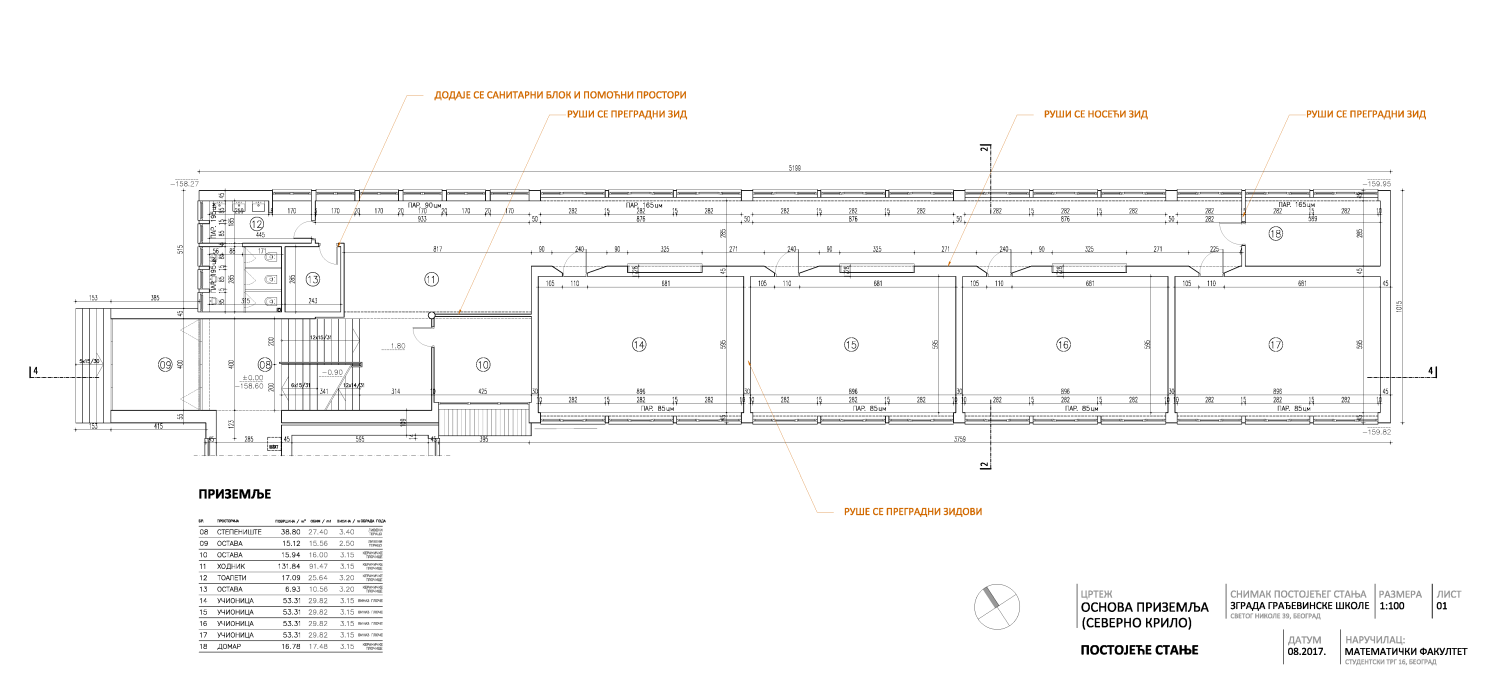 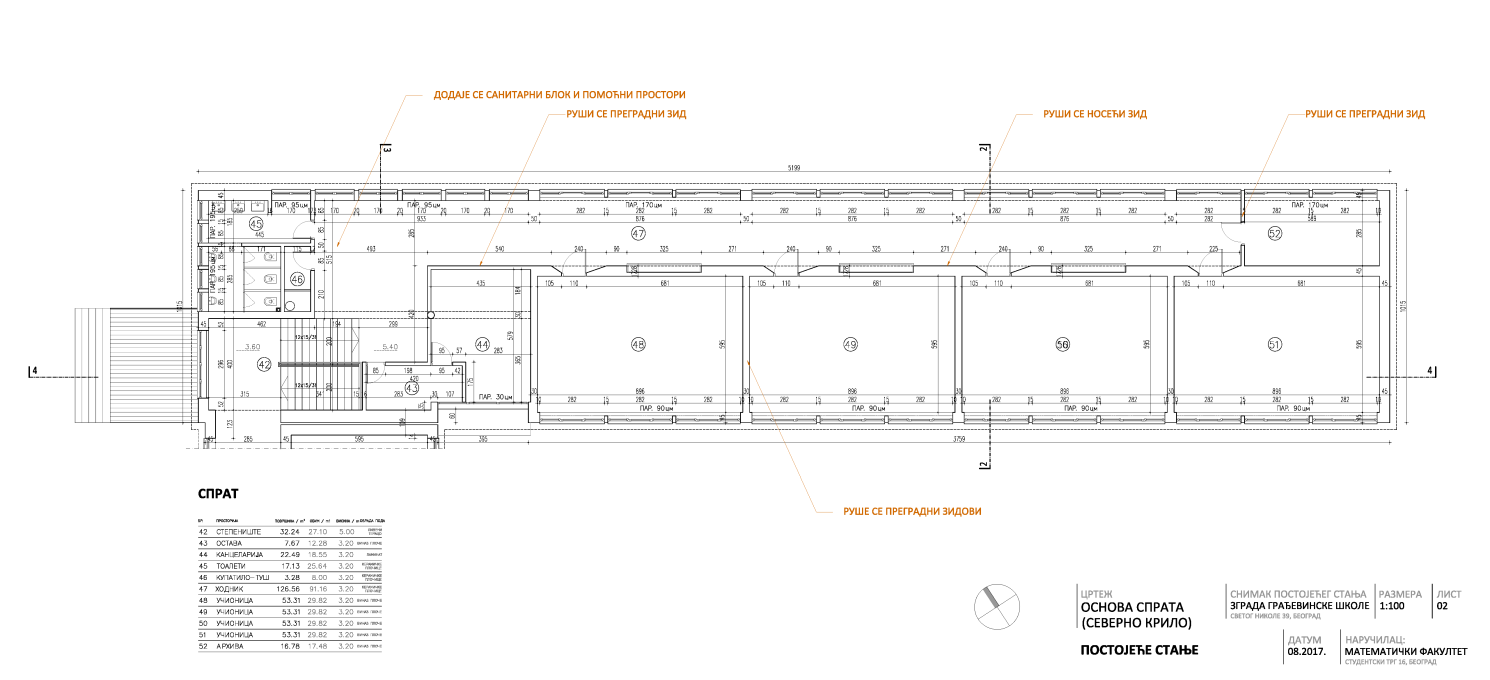 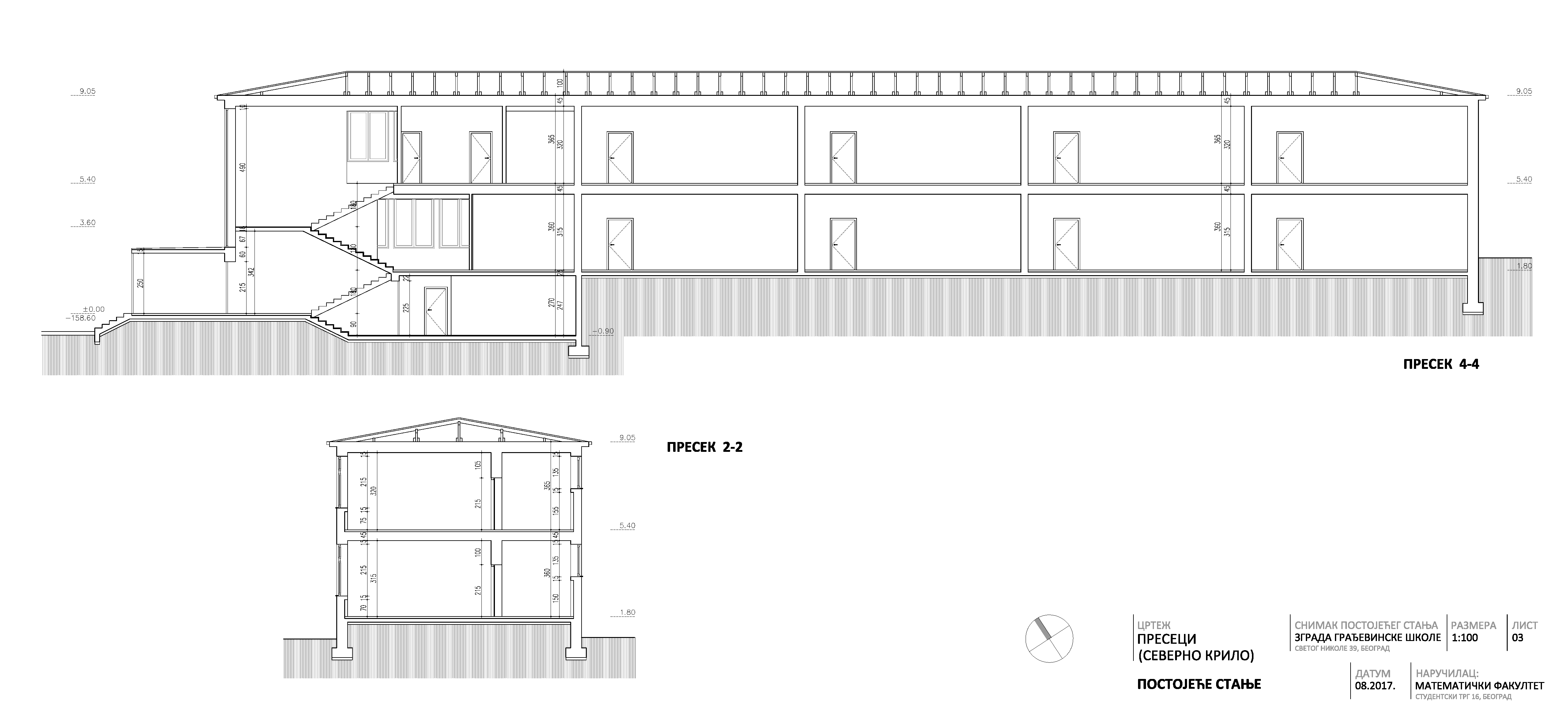 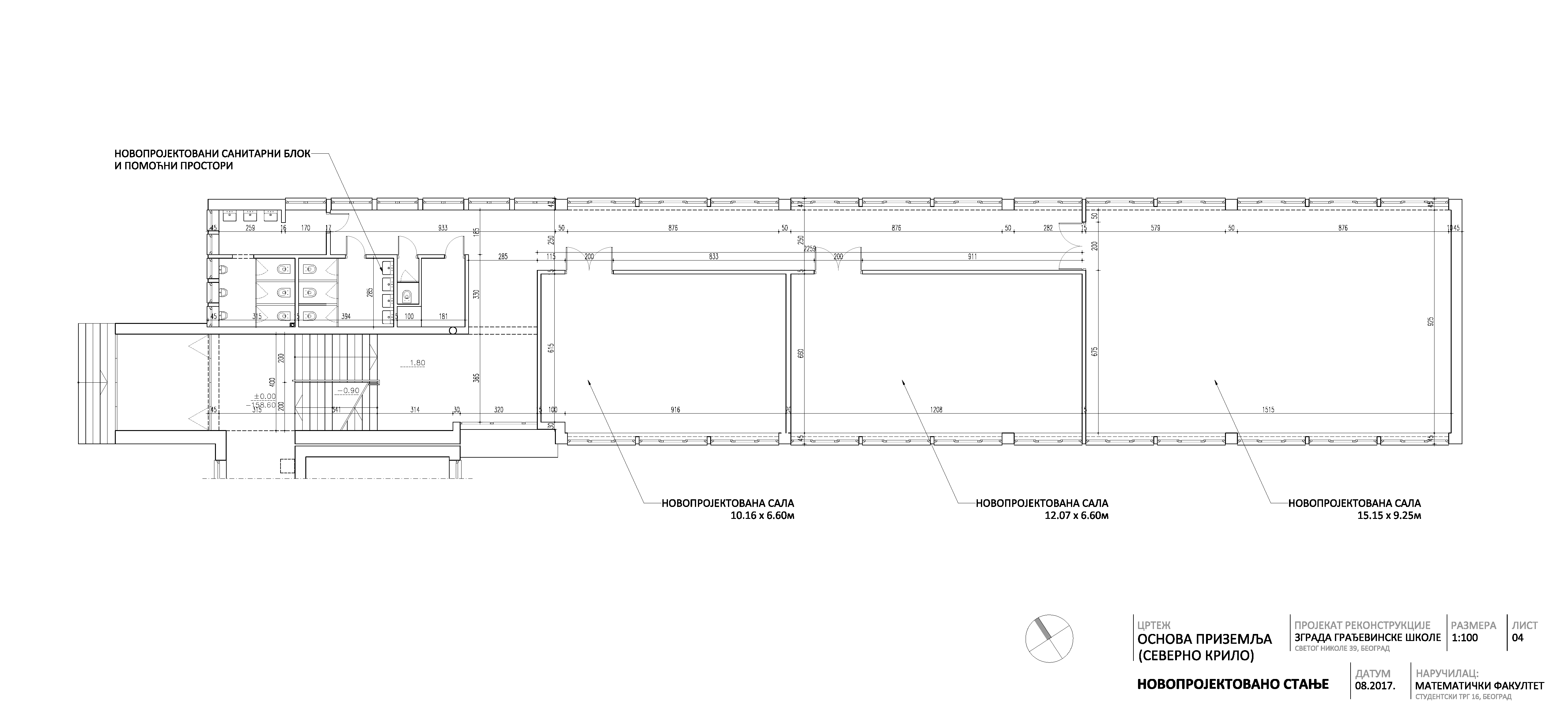 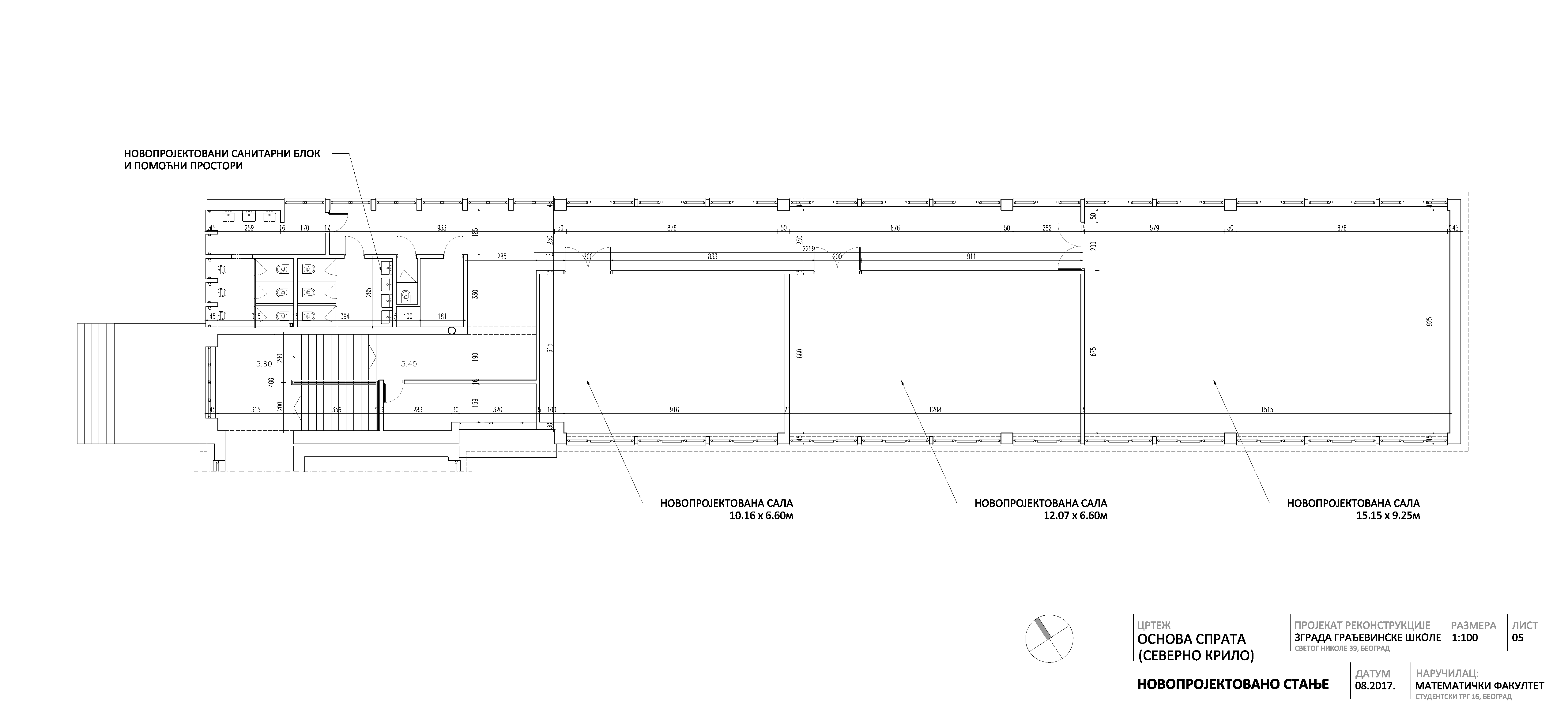 IV  УСЛОВИ ЗА УЧЕШЋЕ У ПОСТУПКУ ЈАВНЕ НАБАВКЕ ИЗ ЧЛ. 75. И 76. ЗЈН СА УПУТСТВОМ КАКО СЕ ДОКАЗУЈЕ ИСПУЊЕНОСТ ТИХ УСЛОВА1. УСЛОВИ ЗА УЧЕШЋЕ У ПОСТУПКУ ЈАВНЕ НАБАВКЕ ИЗ ЧЛ. 75. И 76. ЗАКОНАПраво на учешће у поступку предметне јавне набавке има понуђач који испуњава обавезне услове за учешће у поступку јавне набавке дефинисане чл. 75. Закона, и то:Уколико понуђач подноси понуду са подизвођачем, у складу са чланом 80. Закона, подизвођач мора да испуњава обавезне услове из члана 75. став 1. тач. 1) до 4) Закона. Уколико понуду подноси група понуђача, сваки понуђач из групе понуђача, мора да испуни обавезне услове из члана 75. став 1. тач. 1) до 4), као и да изришито наведе да је поштовао обавезе из члана 75. став 2. Закона.Понуђач који учествује у поступку предметне јавне набавке, мора испунити додатне услове за учешће у поступку јавне набавке,  дефинисане чл. 76. Закона, и то:2. УПУТСТВО КАКО СЕ ДОКАЗУЈЕ ИСПУЊЕНОСТ УСЛОВАИспуњеност обавезних и појединих додатних услова за учешће у поступку предметне јавне набавке, у складу са чл. 77. став 4. Закона, понуђач доказује достављањем Изјаве, којом под пуном материјалном и кривичном одговорношћу потврђује да испуњава услове за учешће у поступку јавне набавке из чл. 75. и 76. Закона, дефинисане овом конкурсном документацијом, осим услова из члана 75. став 2. Закона.Изјава мора да буде потписана од стране овлашћеног лица понуђача и оверена печатом. Уколико Изјаву потписује лице које није уписано у регистар као лице овлашћено за заступање, потребно је уз понуду доставити овлашћење за потписивање.Уколико понуду подноси група понуђача, Изјава мора бити потписана од стране овлашћеног лица сваког понуђача из групе понуђача и оверена печатомУколико понуђач подноси понуду са подизвођачем, понуђач је дужан да достави Изјаву подизвођача, потписану од стране овлашћеног лица подизвођача и оверену печатом.Наведене доказе о испуњености услова понуђач може доставити у виду неоверених копија, а наручилац може пре доношења одлуке о додели уговора да тражи од понуђача, чија је понуда на основу извештаја за јавну набавку оцењена као најповољнија, да достави на увид оригинал или оверену копију свих или појединих доказа.Ако понуђач у остављеном, примереном року који не може бити краћи од пет дана, не достави на увид оригинал или оверену копију тражених доказа, наручилац ће његову понуду одбити као неприхватљиву.Испуњеност додатних услова из члана 76. Закона доказује се путем јавних исправа, као и на други начин у складу са Законом.Понуђачи који су регистровани у регистру који води Агенција за привредне регистре не морају да доставе доказ из чл. 75. ст. 1. тач. 1) Извод из регистра Агенције за привредне регистре, који је јавно доступан на интернет страници Агенције за привредне регистре.Наручилац неће одбити понуду као неприхватљиву, уколико не садржи доказ одређен конкурсном документацијом, ако понуђач наведе у понуди интернет страницу на којој су подаци који су тражени у оквиру услова јавно доступни.Понуђач уписан у Регистар понуђача, на основу члана 78. Закона, није дужан да приликом подношења понуде доказује испуњеност обавезних услова из члана 75. став 1. тач. 1) до 4) овог Закона, али има обавезу да у својој понуди јасно наведе да се налази у Регистру понуђача који води Агенција за привредне регистре.Уколико је доказ о испуњености услова електронски документ, понуђач доставља копију електронског документа у писаном облику, у складу са законом којим се уређује електронски документ, осим уколико подноси електронску понуду када се доказ доставља у изворном електронском облику.Ако се у држави у којој понуђач има седиште не издају тражени докази, понуђач може, уместо доказа, приложити своју писану изјаву, дату под кривичном и материјалном одговорношћу оверену пред судским или управним органом, јавним бележником или другим надлежним органом те државе.Ако понуђач има седиште у другој држави, наручилац може да провери да ли су документи којима понуђач доказује испуњеност тражених услова издати од стране надлежних органа те државе. Понуђач је дужан да без одлагања писмено обавести наручиоца о било којој промени у вези са испуњеношћу услова из поступка јавне набавке, која наступи до доношења одлуке, односно закључења уговора, односно током важења уговора о јавној набавци и да је документује на прописани начин.V КРИТЕРИЈУМИ ЗА ДОДЕЛУ УГОВОРА1. Критеријум за доделу уговораИзбор најповољније понуде ће се извршити применом критеријума „Најнижа понуђена цена“.У случају када постоје понуде домаћег и страног понуђача који пружају услуге или изводе радове, наручилац мора као најповољнију понуду изабрати понуду домаћег понуђача под условом да његова понуђена цена није преко 5%  већа у односу на најнижу понуђену цену страног понуђача.2.Елементи критеријума, односно начин на основу којих ће наручилац извршити доделу уговора у ситуацији када постоје две или више понуда са једнаким бројем пондера или истом понуђеном ценомУколико две или више понуда имају исту најнижу понуђену цену, наручилац ће доделити уговор оном понуђачу који понуди краћи рок за извођење радова. Уколико две или више понуда имају исту најнижу понуђену цену и исти рок за извођење радова, наручилац ће доделити уговор оном понуђачу који је понудио дужи рок важења понуде.VI  ОБРАСЦИ КОЈИ ЧИНЕ САСТАВНИ ДЕО ПОНУДЕ1) Образац понуде (Образац 1);2) Образац структуре понуђене цене, са упутством како да се попуни (Образац 2);3) Образац трошкова припреме понуде (Образац 3);4) Образац изјаве о независној понуди (Образац 4);5) Образац изјаве понуђача о испуњености услова за учешће у поступку јавне набавке - чл. 75. и 76. ЗЈН, наведених овом конкурсном документацијом (Образац 5);6) Образац изјаве подизвођача о испуњености услова за учешће у поступку јавне набавке чл. 75. ЗЈН, наведених овом конкурсном документацијом (Образац 6);7) Образац изјаве о поштовању обавеза из члана 75. став 2. ЗЈН (Образац 7);8) Образац изјаве понуђача о финансијском средству обезбеђења за озбиљност понуде (Образац 8);9) Образац изјаве понуђача о финансијском средству обезбеђења за добро извршење посла (Образац 9);        10) Образац референтне листе (Образац 10);        11) Образац потврде референтне листе (Образац 11);        12) Образац потврде о извођењу радова (Образац 12);        13) Образац изјаве о обиласку локације (Образац 13);ОБРАЗАЦ ПОНУДЕ (Образац 1)Поводом позива за подношење понуда за доделу уговора о набавци радова на адаптацији и реконструкцији простора у згради Математичког факултета у улици Светог Николе бр. 39, у отвореном поступку  под ознаком и бројем ЈН - 10/2017, неопозиво дајемо следећу: П О Н У Д У   број ____________ од ______________ 2017. године1) ПОДАЦИ О ПОНУЂАЧУ	Назив понуђача: 			       
                ____________________________________________________               Адреса:                                                  
                ____________________________________________________ 	Матични број:                                       
               ____________________________________________________	Порески идентификациони број:              ____________________________________________________	Име и презиме одговорног лица:      
               _____________________________________________________	Име и презиме особе за контакт:      
               _____________________________________________________	Број телефона: 		            
              _____________________________________________________	Број факса:			            
             ____________________________________________________ 	Адреса електронске поште:	           
             _____________________________________________________ 	Пословни текући рачун:	            
             _____________________________________________________	Понуду дајемо (заокружити):	a) самостално                б) са подизвођачем            в) заједничка понудаНапомена: Заокружити начин подношења понуде и уписати податке о подизвођачу, уколико се понуда подноси са подизвођачем, односно податке о свим учесницима заједничке понуде, уколико понуду подноси група понуђача.2) ПОДАЦИ О ПОДИЗВОЂАЧУ1.Назив подизвођача: __________________________________;
   Матични број:    __________________;   Адреса: _________________________________________;   ПИБ: __________________________;   Име особе за контакт: ________________________________;
   И-мејл:   ________________________;   Проценат укупне вредности јавне набавке који се поверава подизвођачу: ____________;   Део предмета набавке који ће извршити подизвођач: ___________________________________.2.Назив подизвођача:__________________________________;
    Матични број: __________________;        Адреса: ____________________________________________; 
        ПИБ: __________________________;        Име особе за контакт: ________________________________;  
        И-мејл:  ________________________;        Проценат укупне вредности јавне набавке који се поверава подизвођачу: _________;        Део предмета набавке који ће извршити подизвођач:  _____________________________.Напомена: Образац „Подаци о подизвођачу“ попуњавају само они понуђачи који подносе понуду са подизвођачем, а уколико има већи број подизвођача од места предвиђених у обрасцу, потребно је да се наведени образац копира у довољном броју примерака, да се попуни и достави за сваког подизвођача.3) ПОДАЦИ О УЧЕСНИКУ  У ЗАЈЕДНИЧКОЈ ПОНУДИ1. Назив учесника: _________________________; 
    Адреса: _____________________________________;    Матични број: ___________________________;  
    ПИБ :  ______________________________________; 
    Тел./Факс: ______________________________; 
    И-мејл:  _____________________________________;  
    Име особе за контакт:  ___________________________.2.  Назив учесника: _________________________; 
     Адреса: _____________________________________;     Матични број: ___________________________;
     ПИБ :  ______________________________________;  
     Тел./Факс: ______________________________; 
     И-мејл:  _____________________________________;    
     Име особе за контакт:  ____________________________________;3. Назив учесника: _________________________; 
    Адреса: _____________________________________;    Матични број: ___________________________;
    ПИБ :  ______________________________________;  
    Тел./Факс: ______________________________; 
    И-мејл:  _____________________________________;    
    Име особе за контакт:  ____________________________________;Напомена: Образац „Подаци о учеснику у заједничкој понуди“ попуњавају само они понуђачи који подносе заједничку понуду, а уколико има већи број учесника у заједничкој понуди од места предвиђених у обрасцу, потребно је да се наведени образац копира у довољном броју примерака, да се попуни и достави за сваког понуђача који је учесник у заједничкој понуди.УКУПНО ПОНУЂЕНА ЦЕНА         (у осенчена поља унети понуђену цену у динарима)рок важења понуде: ___________________ дана  (не краћи од 30 дана од дана отварања понуда);рок извођења радова:_________________ дана (не дужи од 110 дана од дана увођења у посао);рок плаћања: _____________ дана (не краћи од 7 и не дужи од 15 дана од дана пријема документације  код Наручиоца);проценат понуде поверен подизвођачу: ______ %.(Понуђач је дужан да у свој понуди наведе проценат укупне вредности јавне набавке који ће поверити подизвођачу, а који не може бити већи од 50%, као и део предмета набавке који ће извршити преко подизвођача).Напомена: Образац понуде понуђач мора да попуни, овери печатом и потпише, чиме потврђује да су тачни подаци који су у обрасцу понуде наведени. Уколико понуђачи подносе заједничку понуду, група понуђача може да се определи да образац понуде потписују и печатом оверавају сви понуђачи из групе понуђача или група понуђача може да одреди једног понуђача из групе који ће попунити, потписати и печатом оверити образац понуде.ОБРАЗАЦ СТРУКТУРЕ ЦЕНЕ СА УПУТСТВОМ КАКО ДА СЕ ПОПУНИ (Образац 2)У колони Укупна цена (без ПДВ-а) унети укупну цену за сваку врсту радова посебно, без обрачунатог пореза на додату вредност.У пољу УКУПНА ЦЕНА (без ПДВ-а) унети укупну вредност свих радова, без обрачунатог пореза на додату вредност .У пољу ИЗНОС ПДВ-а унети износ пореза на додату вредност.У пољу УКУПНА ЦЕНА (са ПДВ-ом) унети укупну вредност свих радова са обрачунатим порезом на додату вредност.ОБРАЗАЦ ТРОШКОВА ПРИПРЕМЕ ПОНУДЕ (Образац 3)У складу са чл.88 Закона, понуђач _____________________________________ доставља укупан износ и структуру трошкова припремања понуде,како следи у табели:Трошкове припреме и подношења понуде сноси искључиво понуђач и не може тражити од наручиоца накнаду трошкова.Ако је поступак јавне набавке обустављен из разлога који су на страни наручиоца, наручилац је дужан да понуђачу надокнади трошкове израде узорка или модела, ако су израђени у складу са техничким спецификацијама наручиоца и трошкове прибављања средства обезбеђења, под условом да је понуђач тражио накнаду тих трошкова у својој понуди.Напомена: достављање овог обрасца није обавезно.ОБРАЗАЦ ИЗЈАВЕ О НЕЗАВИСНОЈ ПОНУДИ (Образац 4)У складу са чланом 26. Закона, _____________________________________________________,                                                                            		 (назив понуђача)даје:И З Ј А В УО НЕЗАВИСНОЈ ПОНУДИПод пуном материјалном и кривичном одговорношћу потврђујемо да смо понуду у поступку јавне набавке радова - набавка радова на адаптацији и реконструкцији простора у згради Математичког факултета у улици Светог Николе бр. 39, у отвореном поступку под ознаком и бројем ЈН - 10/2017, поднели независно, без договора са другим понуђачима или заинтересованим лицима.Напомена: У случају постојања основане сумње у истинитост изјаве о независној понуди, наручулац ће одмах обавестити организацију надлежну за заштиту конкуренције. Организација надлежна за заштиту конкуренције, може понуђачу, односно заинтересованом лицу изрећи меру забране учешћа у поступку јавне набавке ако утврди да је понуђач, односно заинтересовано лице повредило конкуренцију у поступку јавне набавке у смислу закона којим се уређује заштита конкуренције. Мера забране учешћа у поступку јавне набавке може трајати до две године. Повреда конкуренције представља негативну референцу, у смислу члана 82. став 1. тачка 2. Закона.Уколико понуду подноси група понуђача, Изјава мора бити потписана и оверена печатом од стране овлашћеног лица сваког понуђача из групе понуђача.ОБРАЗАЦ ИЗЈАВЕ ПОНУЂАЧАО ИСПУЊАВАЊУ УСЛОВА ИЗ ЧЛ. 75. И 76. ЗЈН (Образац 5)У складу са чланом 77. став 4. Закона, под пуном материјалном и кривичном одговорношћу, као заступник понуђача, дајем следећуИ З Ј А В УПонуђач  _____________________________________________ (навести назив понуђача) у поступку јавне набавке радова - набавка радова на адаптацији и реконструкцији простора у згради Математичког факултета у улици Светог Николе бр. 39, у отвореном поступку под ознаком и бројем ЈН - 10/2017, испуњава све услове из чл. 75. и 76. Закона, односно услове дефинисане конкурсном документацијом за предметну јавну набавку, и то:Понуђач је регистрован код надлежног органа, односно уписан у одговарајући регистар.Понуђач и његов законски заступник нису осуђивани за неко од кривичних дела као члан организоване криминалне групе, да није осуђиван за кривична дела против привреде, кривична дела против животне средине, кривично дело примања или давања мита, кривично дело преваре.Понуђач је измирио доспеле порезе, доприносе и друге јавне дажбине у складу са прописима Републике Србије (или стране државе када има седиште на њеној територији).Напомена: Уколико понуду подноси група понуђача, Изјава мора бити потписана и оверена печатом од стране овлашћеног лица сваког понуђача из групе понуђача. ОБРАЗАЦ ИЗЈАВЕ ПОДИЗВОЂАЧАО ИСПУЊАВАЊУ УСЛОВА ИЗ ЧЛ. 75. ЗЈН (Образац 6)У складу са чланом 77. став 4. Закона, под пуном материјалном и кривичном одговорношћу, као заступник подизвођача, дајем следећуИ З Ј А В УПодизвођач____________________________________________ (навести назив понуђача) у поступку јавне набавке радова - набавка радова на адаптацији и реконструкцији простора у згради Математичког факултета у улици Светог Николе бр. 39, у отвореном поступку под ознаком и бројем ЈН - 10/2017, испуњава све услове из чл. 75. Закона, односно услове дефинисане конкурсном документацијом за предметну јавну набавку, и то:Подизвођач је регистрован код надлежног органа, односно уписан у одговарајући регистар;Подизвођач и његов законски заступник нису осуђивани за неко од кривичних дела као члан организоване криминалне групе, да није осуђиван за кривична дела против привреде, кривична дела против животне средине, кривично дело примања или давања мита, кривично дело преваре;Подизвођач је измирио доспеле порезе, доприносе и друге јавне дажбине у складу са прописима Републике Србије (или стране државе када има седиште на њеној територији).Напомена:Уколико понуђач подноси понуду са подизвођачем, Изјава мора бити потписана и оверена печатом од стране овлашћеног лица подизвођача.ОБРАЗАЦ ИЗЈАВЕ О ПОШТОВАЊУ ОБАВЕЗА  ИЗ ЧЛAНА 75. СТАВ 2. ЗАКОНА (Образац 7)У вези члана 75. став 2. Закона о јавним набавкама, као заступник понуђача дајем следећу И З Ј А В УПонуђач _________________________________________  (навести назив понуђача), у поступку јавне набавке радова - набавка радова на адаптацији и реконструкцији простора у згради Математичког факултета у улици Светог Николе бр. 39, у отвореном поступку под ознаком и бројем ЈН - 10/2017, поштовао је обавезе које произлазе из важећих прописа о заштити на раду, запошљавању и условима рада, заштити животне средине, као и да нема забрану обављања делатности која је на снази у време подношења понуде.OБРАЗАЦ ИЗЈАВЕ ПОНУЂАЧА О ФИНАНСИЈСКОМ СРЕДСТВУ ОБЕЗБЕЂЕЊА ЗА ОЗБИЉНОСТ ПОНУДЕ(Образац 8)За јавну набавку радова - набавка радова на адаптацији и реконструкцији простора у згради Математичког факултета у улици Светог Николе бр. 39, у отвореном поступку  под ознаком и бројем ЈН - 10/2017, дајем следећуИЗЈАВУПонуђач_______________________________из_________________________ , изјављујем да сам сагласан, да ћу приликом достављања понуде, на име средства финансијског обезбеђења за озбиљност понуде, доставити уредно потписану и регистровану сопствену бланко меницу, без жираната у корист Наручиоца, са меничним овлашћењем за попуну у висини од 10% од понуђене вредности, без ПДВ-а, са клаузулом „без протеста“ и „по виђењу“ на име гаранције озбиљности понуде, као и картон депонованих потписа. Уз меницу ћу доставити копију картона депонованих потписа који је издат од стране пословне банке која је навeдена у меничном овлашћењу–писму.Меницa за озбиљност понуде мора да важи још 10 (десет) дана од дана истека рока важења понуде.Изјављујем да сам сагласан да ако: -након истека рока за подношење понуда повучем, опозовем или изменим своју понуду; -благовремено не потпишем уговор о јавној набавци у случају да ми је он додељен;-не поднесем средство обезбеђења за добро извршење посла у складу са захтевима из конкурсне документације, по потписивању уговора;наручилац реализује средство финансијског обезбеђења.Напомене:Уколико понуђачи подносе заједничку понуду,група понуђача може да се определи да образац потписују и печатом оверавају сви понуђачи из групе понуђача или група понуђача може да одреди једног понуђача из групе који ће попунити,потписати и оверити печатом образац.OБРАЗАЦ ИЗЈАВЕ ПОНУЂАЧА О ФИНАНСИЈСКОМ СРЕДСТВУ ОБЕЗБЕЂЕЊА ЗА ДОБРО ИЗВРШЕЊЕ ПОСЛА(Образац 9)За јавну набавку радова - набавка радова на адаптацији и реконструкцији простора у згради Математичког факултета у улици Светог Николе бр. 39, у отвореном поступку  под ознаком и бројем ЈН - 10/2017, дајем следећуИЗЈАВУПонуђач_______________________________из_________________________ , изјављујем да сам сагласан, да ћу у случају да ми буде додељен уговор, најкасније 7 дана од дана потписивања уговора, на име средства финансијског обезбеђења уговора, доставити банкарску гаранцију за добро извршење посла, која ће бити са клаузулама: безусловна и платива на први позив. Банкарска гаранција за добро извршење посла издаје се у висини од 10% од укупне вредности уговора без ПДВ-а, са роком важности који је 30 (тридесет) дана дужи од истека гарантног рока. Ако се за време трајања уговора промене рокови за извршење уговорне обавезе, важност банкарске гаранције за добро извршење посла мора да се продужи. Наручилац ће уновчити банкарску гаранцију за добро извршење посла у случају да понуђач не буде извршавао своје уговорне обавезе у роковима и на начин предвиђен уговором. Поднета банкарска гаранција не може да садржи додатне услове за исплату, краће рокове, мањи износ или промењену месну надлежност за решавање спорова. Понуђач може поднети гаранцију стране банке само ако је тој банци додељен кредитни рејтинг коме одговара најмање ниво кредитног квалитета 3 (инвестициони ранг). Изјављујем да сам сагласан да у случају неизвршавања уговорних обавеза у роковима и на начин предвиђен уговором, наручилац реализује средство финансијског обезбеђења.Напомене:Уколико понуђачи подносе заједничку понуду,група понуђача може да се определи да образац потписују и печатом оверавају сви понуђачи из групе понуђача или група понуђача може да одреди једног понуђача из групе који ће попунити,потписати и оверити печатом образац.ОБРАЗАЦ - РЕФЕРЕНТНА ЛИСТА (Образац 10)Списак референтних радова у претходне три годинеОБРАЗАЦ ПОТВРДЕ РЕФЕРЕНТНЕ ЛИСТЕ (Образац 11)ОСНОВНИ ПОДАЦИ О РЕФЕРЕНТНОМ НАРУЧИОЦУ / КУПЦУ:Назив наручиоца/купаца:_________________________________________________________________Седиште (општина, место, улица и број):_______________________________________________Матични број:______________________________________________________________________Место и датум издавања потврде:__________________________________________________________Лице за контакт и број телефона:____________________________________________________На основу члана 76. став 2. и члана 77. став 2. тачка 2) подтачка (1) ЗЈН(''Службени гласник РС'', бр. 124/2012, 14/2015 и 68/2015) наручилац/купац издаје ПОТВРДУда је извршилац / добављач(назив и седиште извршиоца / добављача)у претходне три године (2014, 2015 и 2016. години), наручиоцу / купцу извршио радове који су исти или слични радовима које су предмет набавке  у укупној вредности од _______________ динара, без ПДВ-а и то:Потврда се издаје на захтев извршоца / добављача, ради учешћа у поступку доделе уговора о јавној набавци радова - набавка радова на адаптацији и реконструкцији простора у згради Математичког факултета у улици Светог Николе бр. 39, у отвореном поступку под ознаком и бројем ЈН - 10/2017 и у друге сврхе се не може користити.ОБРАЗАЦ ПОТВРДЕ О ИЗВОЂЕЊУ РАДОВА (Образац 12)ОСНОВНИ ПОДАЦИ О НАРУЧИОЦУ / КУПЦУ:Назив наручиоца/купца: ________________________________________________________Седиште (општина, место, улица и број):_______________________________________________Матични број:______________________________________________________________________Место и датум издавања потврде:__________________________________________________________Лице за контакт и број телефона:____________________________________________________На основу члана 76. став 2. и члана 77. став 2. тачка 2) подтачка (1) ЗЈН(''Службени гласник РС'', бр. 124/2012, 14/2015 и 68/2015) наручилац/купац издаје ПОТВРДУда је извршилац / добављач(назив и седиште извршиоца / добављача)код наручиоца/купца вршио радове на постављању карбонских трака за ојачање бетонске конструкције.Потврда се издаје на захтев извршоца / добављача, ради учешћа у поступку доделе уговора о јавној набавци радова - набавка радова на адаптацији и реконструкцији простора у згради Математичког факултета у улици Светог Николе бр. 39, у отвореном поступку под ознаком и бројем ЈН - 10/2017 и у друге сврхе се не може користити.ОБРАЗАЦ ИЗЈАВЕ ПОНУЂАЧА О ОБИЛАСКУ ЛОКАЦИЈЕ НА КОЈОЈ СЕ ИЗВОДЕ РАДОВИ (Образац 13)Изјављујем да је данa ___________2017. године, представник понуђача_________________________________________________________________________извршио обилазак локације и објекта, на којој се извршавају радови који су предмет јавне набавке и да је исти стекао увид у све потребне податке и информације неопходне за припрему понуде.Такође, изјављујем да је понуђач у потпуности упознат и са свим условима извођења радова и да они сада видљиви, не могу бити основ за било какве накнадне промене у понуђеним роковима реализације предмета јавне набавке и промене понуђених јединичних цена.VI MОДЕЛ УГОВОРА МОДЕЛ УГОВОРАРадови на адаптацији и реконструкцији простора у згради Математичког факултета у улици Светог Николе бр.39ЗАКЉУЧЕН ИЗМЕЂУ: 	1. Математичког факултета, Универзитета у Београду, са седиштем у Београду, улица Студентски трг бр. 16, ПИБ: 100046603, матични број: 07048211, број рачуна: 840-1815666-68; назив банке: Управа за трезор; кога заступа декан проф. др Зоран Ракић  (у даљем тексту: Наручилац) и	2._________________________________________________, са седиштем у ______________________________, улица  _____________________, број _______ПИБ: ________________________матични број: ____________________________ број рачуна: _________________________,  назив банке: _____________________ ,кога заступа ______________________________________(у даљем тексту: Извођач).Напомена: Попуњава извођач који наступа самостално, извођач који наступа са подизвођачима и овлашћени члан групе понуђача. Извођач ће део уговорених радова извршити преко подизвођача: 1.______________________________________,са седиштем___________________________, ПИБ________________, матични број____________________. Напомена: Уколико има више подизвођача, прилагодити броју подизвођача.                     Уколико извођач наступа самостално не попуњавати. Односно у групи понуђача коју чине: 1.______________________________________,са седиштем___________________________, ПИБ________________, матични број____________________. 2.______________________________________, са седиштем___________________________, ПИБ________________, матични број____________________. Напомена: Уколико има више учесника, прилагодити броју учесника групе понуђача.                     Уколико извођач наступа самостално не попуњавати. Основ уговора:ЈН Број 10/2017Број и датум одлуке о додели уговора: __________________________________Понуда изабраног понуђача бр. __________ од __________ 2017. годинеЧлан 1.Уговорне стране сагласно констатују:да је Наручилац на основу члана 32. Закона о јавним набавкама („Службени гласник РС“, број 124/12, 14/15 и 68/15 ) и Одлуке о покретању поступка,  број 512/1, од 06.09.2017. године, спровео отворени поступак јавне набавке, под ознаком и бројем ЈН – 10/2017, чији је предмет набавка радова на адаптацији и реконструкцији простора у згради Математичког факултета у улици Светог Николе бр.39;да је Извођач доставио понуду, заведену код Наручиоца под бројем ______________ од ___________. године, а која у потпуности, тј. по свим позицијама одговара спецификацији набавке из конкурсне документације и налази се у прилогу овог уговора и чини његов саставни део; (Попуњава Наручилац) да је Наручилац, у складу са чланом 108. Закона о јавним набавкама, на основу понуде Извођача и извештаја о стручној оцени понуда, донео Одлуку о додели уговора, број _______ од __________. године, којом је Извођачу доделио уговор о набавци радова на адаптацији и реконструкцији простора у згради Математичког факултета у улици Светог Николе бр.39.(Попуњава Наручилац)Члан 2.Предмет уговора је набавка радова на адаптацији и реконструкцији простора у згради Математичког факултета у улици Светог Николе бр.39 (у даљем тексту: предмет набавке), у свему према конкурсној документацији и понуди Извођача. Члан 3.Уговор се склапа на износ до ______________ динара без ПДВ-а, односно ______________ динара са ПДВ-ом.Јединичне цене уговорених радова, квалитет, обим, врста и структура радова, као и други услови извршења радова утврђени су техничком документацијом и понудом Извршиоца.Уговорене цене по јединици мере су фиксне до завршетка уговореног посла и не могу се мењати.Члан 4.Наручилац се обавезује да плаћање изврши на текући рачун Извођача бр._________________________ код ___________________________Банке, на следећи начин : Наручилац плаћања врши једном месечно, у року од 7 до 15 дана након пријема неопходне документације, на основу уредно оверених привремених и окончане ситуације. Привремене ситуације и окончану ситуацију Извођач доставља стручном надзору на оверу једном месечно, сваких месец дана од  дана увођења у посао. Након извршене контроле и овере, ситуацију са комплетном документацијом стручни надзор, у року од 7 дана од дана пријема, доставља Наручиоцу на оверу и плаћање.Наручилац је дужан да исплати само онај износ из привремене или окончане ситуације који је оверио стручни надзор. Уколико Наручилац делимично оспори испостављену ситуацију, дужан је да исплати неоспорни део ситуације, уз претходну корекцију ситуације од стране Извођача, а спорни део ће се решити кроз следећу привремену ситуацију, уколико се уговорне стране другачије не договоре. О разлозима оспоравања и оспореном износу Наручилац је дужан да обавести Извођача у року од 5 дана од дана пријема ситуације чији је садржај оспорен. Уколико у том року не обавести Извођача о својим примедбама, сматра се да нема примедби на обрачунате радове.Члан 5.Извођач се обавезује да:изведе радове, које су предмет овог уговора, у складу са својом понудом и према техничкој спецификацији која је саставни део конкурсне документације и овог уговора, у року од ______ дана, рачунајући од дана увођења у посао ;све уговорене радове изврши по највишим стандардима и правилима струке, у складу са захтевима Наручиоца.Члан 6.Наручилац се обавезује да:обезбеди Извођачу приступ месту извођења радова који су предмет набавке;плати Извођачу уговорену цену из члана 3. став 1 овог уговора за изведене радове.Члан 7. Ако Извођач касни са испуњењем уговорних обавеза, дужан је да у писаној форми обавести Наручиоца и детаљно наведе планирани период кашњења.Наручилац може писменим путем, у случају више силе или наступања околности на које Извођач није могао да утиче, продужити рок Извођачу за извођење радова, без обавезе да исти плати било какву уговорну казну. У супротном, Извођач се обавезује да плати уговорну казну у висини од 0,2% од укупне вредности уговора, за сваки дан кашњења, а највише до 10% од укупне уговорене вредности. Наплату уговорне казне Наручилац ће извршити, без претходног пристанка Извођача, умањењем износа наведеног у окончаној ситуацији. Ако Наручилац, због закашњења у извођењу или предаји изведених радова, као и неиспуњења обавеза Извођача из Уговора, претрпи штету која је већа од износа уговорне казне, може захтевати накнаду штете, односно поред уговорне казне и разлику до пуног износа претрпљене штете. Постојање и износ штете Наручилац мора да докаже. Члан 8.Уколико се током извођења уговорених радова појави потреба за извођењем вишкова радова, чл. 9. став 1, тачка 5) Посебних узанси о грађењу („Сл. лист СФРЈ бр. 18/77”), Извођач је дужан да застане са извођењем вишка радова и писано (уписом у грађевински дневник) обавести стручни надзор Наручиоца и Наручиоца. По добијању писане сагласности ( уписом у грађевински дневник од стране стручног надзора Наручиоца), Извођач ће извести вишак радова. Након сагледавања свих количина и позиција по којима се појављује вишак радова, Наручилац и Извођач ће закључити Анекс уговора за предметне радове. Члан 9.Извођач може и без претходне сагласности Наручиоца, а уз сагласност стручног надзора Наручиоца извести хитне непредвиђене радове, уколико је њихово извођење нужно за стабилност објекта или за спречавање штете, а изазвани су променом тла, појавом воде или другим ванредним и неочекиваним догађајима, који се нису могли предвидети у току израде пројектне документације. Извођач и стручни надзор Наручиоца су дужни да истог дана када наступе околности из става 1. овог члана, о томе обавесте Наручиоца. За извођење додатних (непредвиђених) радова из става 1. овог члана, као и за додатне (непредвиђене) радове који нису били укључени у првобитни пројекат или у првобитни уговор о јавним набавкама, а који су због непредвидљивих околности постали неопходни, Извођач је дужан да писано обавести (уписом у грађевински дневник) стручни надзор Наручиоца и Наручиоца, а Наручилац ће поступити у складу са чл. 36.Закона о јавним набавкама. Члан 10.Извођач о завршетку радова који су предмет овог уговора обавештава Наручиоца и стручни надзор Наручиоца, а дан завршетка радова уписује се у грађевински дневник. Примопредаја радова се врши комисијски најкасније у року од 15 дана од завршетка радова. Комисију за примопредају радова чине по један представник Наручиоца, стручног надзора Наручиоца и Извођача. Комисија сачињава записник о примопредаји радова. Извођач је дужан да приликом примопредаје радова преда Наручиоцу, пре техничког прегледа, попуњене одговарајуће табеле свих уграђених материјала у 3 (три) извода са приложеним атестима, као и пројекте изведених радова у два примерка. Члан 11.Коначна количина и вредност радова по овом уговору утврђује се на бази стварно изведених радова оверених у грађевинској књизи од стране стручног надзора Наручиоца и усвојених јединичних цена из понуде које су фиксне и непроменљиве. Уз Записник о примопредаји радова, сачињава се и Коначни обрачун вредности изведених радова, који врши Комисија састављена од представника Наручиоца и Извођача уз присуство представника стручног надзора Наручиоца. Члан 12.Ако се приликом окончања извршења радова записнички утврди да неки од изведених радова има недостатке у квалитету или очигледне грешке Извођача, исти је дужан да их на писани позив Наручиоца, без одлагања и о свом трошку, отклони најкасније у року од 5 (пет) дана.Члан 13.Гарантни рок за изведене радове износи _________године (не краћи од две године) рачунајући од дана примопредаје радова. За уграђене материјале и опрему важи гарантни рок у складу са условима произвођача, који тече од дана извршене примопредаје радова Наручиоцу. Извођач је обавезан да, на дан извршене примопредаје радова који су предмет овог уговора, записнички преда Наручиоцу све гарантне листове за уграђене материјале и опрему, као и упутства за руковање. Члан 14.Извођач је у обавези да, приликом закључења уговора, као средство финансијског обезбеђења за добро извршење посла, достави банкарску гаранцију за добро извршење посла, која ће бити са клаузулама: безусловна и платива на први позив. Банкарска гаранција за добро извршење посла издаје се у висини од 10% од укупне вредности уговора без ПДВ-а, са роком важности који је 30 (тридесет) дана дужи од истека гарантног рока. Ако се за време трајања уговора промене рокови за извршење уговорне обавезе, важност банкарске гаранције за добро извршење посла мора да се продужи. Наручилац ће уновчити банкарску гаранцију за добро извршење посла у случају да понуђач не буде извршавао своје уговорне обавезе у роковима и на начин предвиђен уговором. Поднета банкарска гаранција не може да садржи додатне услове за исплату, краће рокове, мањи износ или промењену месну надлежност за решавање спорова. Понуђач може поднети гаранцију стране банке само ако је тој банци додељен кредитни рејтинг коме одговара најмање ниво кредитног квалитета 3 (инвестициони ранг). Члан 15.За све што није регулисано овим уговором примењиваће се одредбе Закона о облигационим односима, као и други важећи прописи.Уговорне стране су сагласне да сва спорна питања у вези овог уговора решавају споразумно.У случају спора надлежан је Привредни суд у Београду.Члан 16.Овај уговор се закључује до испуњења свих обавеза уговорних страна.Овај уговор ступа на снагу даном потписивања од стране овлашћених лица уговорних страна.Овај уговор се може изменити или допунити у писаној форми, закључивањем анекса уговора.Овај уговор је сачињен у 4 (четири) истоветна примерка, од којих 2 (два) примерака задржава Извођач, а преостала 2 (два) Наручилац.ЗА ИЗВОЂАЧА			                                                                        ЗА НАРУЧИОЦА______________________                                                                              ____________________Печат и потпис овлашћеног лица                                                                                               Декан
                                                                                                                        Математичког факултета
                                                                                                                             Проф.др Зоран РакићVII  УПУТСТВО  ПОНУЂАЧИМА  КАКО ДА САЧИНЕ ПОНУДУ1. ПОДАЦИ О ЈЕЗИКУ НА КОЈЕМ ПОНУДА МОРА ДА БУДЕ САСТАВЉЕНАПонуђач подноси понуду на српском језику.2. НАЧИН НА КОЈИ ПОНУДА МОРА ДА БУДЕ САЧИЊЕНАПонуђач понуду подноси непосредно, личном доставом у секретаријат Математичког факултета, Студентски трг 16, Београд (четврти спрат, соба 707) или путем поште на адресу: Математички факултет, Студентски трг број 16, 11000 Београд, у затвореној коверти, тако да се приликом отварања понуда може са сигурношћу утврдити да се први пут отвара. На полеђини коверте навести назив и адресу понуђача. У случају да понуду подноси група понуђача, на коверти је потребно назначити да се ради о групи понуђача и навести називе и адресу свих учесника у заједничкој понуди.Понуду доставити на адресу: Математички факултет, Студентски трг 16, 11000 Београд, са назнаком: "НЕ ОТВАРАТИ - Понуда за јавну набавку радова на адаптацији и реконструкцији простора у згради Математичког факултета у улици Светог Николе бр.39, ознаке и броја ЈН - 10/2017". Понуда се сматра благовременом уколико је примљена од стране наручиоца до 09.10.2017. године до 09:30  часова. Отварање понуда ће се обавити јавно пред комисијом, дана и у време назначеном у позиву за подношење понуда, у просторијама Математичког факултета, Студентски трг 16, Београд.Наручилац ће, по пријему одређене понуде, на коверти у којој се понуда налази, обележити време пријема и евидентирати број и датум понуде према редоследу приспећа. Уколико је понуда достављена непосредно наручилац ће понуђачу предати потврду пријема понуде. У потврди о пријему наручилац ће навести датум и сат пријема понуде. Понуда коју наручилац није примио у року одређеном за подношење понуда, односно која је примљена по истеку дана и сата до којег се могу понуде подносити, сматраће се неблаговременом.Понуда мора да садржи:Доказе о испуњености услова који су наведени у поглављу III конкурсне документације,  у складу са Упутством како се доказује испуњеност услова;Оверене и потписане Техничке карактеристике (спецификације) предмета јавне набавке; Оверен и потписан Образац понуде;Оверен и потписан Образац структуре понуђене цене са упутством како да се попуни;Оверен и потписан Образац изјаве о независној понуди;Оверен и потписан Образац изјаве понуђача о финансијском средству обезбеђења за озбиљност понуде;Бланко меницу, менично овлашћење и картон депонованих потписа на име гаранције за озбиљност понуде.Оверен и потписан Образац изјаве понуђача о финансијском средству обезбеђења за добро извршење посла;Оверен и потписан Образац изјаве о обиласку локације;Оверен и потписан модел уговора;Напомена: Уколико понуда не садржи све горе наведено, сматраће се непотпуном и као таква биће одбијена.Уколико понуђачи подносе заједничку понуду, група понуђача може да се определи да обрасце дате у конкурсној документацији потписују и печатом оверавају сви понуђачи из групе понуђача или група понуђача може да одреди једног понуђача из групе који ће потписивати и печатом оверавати обрасце дате у конкурсној документацији, изузев образаца који подразумевају давање изјава под материјалном и кривичном одговорношћу, који морају бити потписани и оверени печатом од стране сваког понуђача из групе понуђача. У случају да се понуђачи определе да један понуђач из групе потписује и печатом оверава обрасце дате у конкурсној документацији (изузев образаца који подразумевају давање изјава под материјалном и кривичном одговорношћу), наведено треба дефинисати споразумом којим се понуђачи из групе међусобно и према наручиоцу обавезују на извршење јавне набавке, а који чини саставни део заједничке понуде сагласно чл. 81. Закона. Понуђач је обавезан да понуду сачини према овом упутству и на обрасцима из конкурсне документације, по захтевима наручиоца у погледу садржине понуде и под условима под којима се спроводи поступак ове јавне набавке, у складу са Законом о јавним набавкама. Понуда мора бити оригинал, на преузетом обрасцу понуде, јасна и недвосмислена, попуњена читко штампаним словима или откуцана, потписана од стране овлашћеног лица за заступање и оверена печатом понуђача. Странице и документа која чине понуду треба повезати у целину тако да се документација може несметано листати.Одговарајућа понуда је понуда која је благовремена и за коју је утврђено да потпуно испуњава све техничкке спецификације. Прихватљива понуда је понуда која је благовремена, коју наручилац није одбио због битних недостатака, која је одговарајућа, која не ограничава, нити условљава права наручиоца или обавезе понуђача и која не прелази износ процењене вредности.3. ПАРТИЈЕ Предмет јавне набавке није обликован по партијама. 4. ПОНУДА СА ВАРИЈАНТАМАПодношење понуде са варијантама није дозвољено.5. НАЧИН ИЗМЕНЕ, ДОПУНЕ И ОПОЗИВА ПОНУДЕУ року за подношење понуде понуђач може да измени, допуни или опозове своју понуду на начин који је одређен за подношење понуде.Понуђач је дужан да јасно назначи који део понуде мења односно која документа накнадно доставља. Измену, допуну или опозив понуде треба доставити на адресу: Математички факултет, улица Студентски трг број 16, Београд, са назнаком:„Измена понуде за јавну набавку радова на адаптацији и реконструкцији простора у згради Математичког факултета у улици Светог Николе бр.39, ознаке и броја ЈН - 10/2017- не отварати“ или„Допуна понуде за јавну набавку радова на адаптацији и реконструкцији простора у згради Математичког факултета у улици Светог Николе бр.39, ознаке и броја ЈН - 10/2017- не отварати“ или„Опозив понуде за јавну набавку радова на адаптацији и реконструкцији простора у згради Математичког факултета у улици Светог Николе бр.39, ознаке и броја ЈН - 10/2017  - не отварати“ или„Измена и допуна понуде за јавну набавку радова на адаптацији и реконструкцији простора у згради Математичког факултета у улици Светог Николе бр.39, ознаке и броја ЈН - 10/2017не отварати“ .На полеђини коверте или на кутији навести назив и адресу понуђача. У случају да понуду подноси група понуђача, на коверти је потребно назначити да се ради о групи понуђача и навести називе и адресу свих учесника у заједничкој понуди.По истеку рока за подношење понуда понуђач не може да повуче нити да мења своју понуду.6. УЧЕСТВОВАЊЕ У ЗАЈЕДНИЧКОЈ ПОНУДИ ИЛИ КАО ПОДИЗВОЂАЧ Понуђач може да поднесе само једну понуду. Понуђач који је самостално поднео понуду не може истовремено да учествује у заједничкој понуди или као подизвођач, нити исто лице може учествовати у више заједничких понуда.У Обрасцу понуде, понуђач наводи на који начин подноси понуду, односно да ли подноси понуду самостално, или као заједничку понуду, или подноси понуду са подизвођачем.7. ПОНУДА СА ПОДИЗВОЂАЧЕМУколико понуђач подноси понуду са подизвођачем дужан је да у Обрасцу понуде наведе да понуду подноси са подизвођачем, проценат укупне вредности набавке који ће поверити подизвођачу, а који не може бити већи од 50%, као и део предмета набавке који ће извршити преко подизвођача. Понуђач у Обрасцу понуде наводи назив и седиште подизвођача, уколико ће делимично извршење набавке поверити подизвођачу. Уколико уговор о јавној набавци буде закључен између наручиоца и понуђача који подноси понуду са подизвођачем, тај подизвођач ће бити наведен и у уговору о јавној набавци. Понуђач је дужан да за подизвођаче достави доказе о испуњености услова који су наведени у поглављу III конкурсне документације, у складу са упутством како се доказује испуњеност услова.Понуђач у потпуности одговара наручиоцу за извршење обавеза из поступка јавне набавке, односно извршење уговорних обавеза, без обзира на број подизвођача. Понуђач је дужан да наручиоцу, на његов захтев, омогући приступ код подизвођача, ради утврђивања испуњености тражених услова.8. ЗАЈЕДНИЧКА ПОНУДАПонуду може поднети група понуђача.Уколико понуду подноси група понуђача, саставни део заједничке понуде мора бити споразум којим се понуђачи из групе међусобно и према наручиоцу обавезују на извршење јавне набавке, а који садржи: Податке о члану групе који ће бити носилац посла, односно који ће поднети понуду, и који ће заступати групу понуђача пред наручиоцем, Опис послова сваког понуђача из групе понуђача у извршењу уговора, Група понуђача је дужна да достави све доказе о испуњености услова који су наведени у поглављу III конкурсне документације, у складу са упутством како се доказује испуњеност услова.Понуђачи из групе понуђача одговарају неограничено солидарно према наручиоцу. Задруга може поднети понуду самостално, у своје име, а за рачун задругара или заједничку понуду у име задругара.Ако задруга подноси понуду у своје име за обавезе из поступка јавне набавке и уговора о јавној набавци одговара задруга и задругари у складу са законом.Ако задруга подноси заједничку понуду у име задругара за обавезе из поступка јавне набавке и уговора о јавној набавци неограничено солидарно одговарају задругари.9. НАЧИН И УСЛОВИ ПЛАЋАЊА, ГАРАНТНИ РОК, КАО И ДРУГЕ ОКОЛНОСТИ ОД КОЈИХ ЗАВИСИ ПРИХВАТЉИВОСТ ПОНУДЕРок плаћања је од 7 до 15 дана од дана пријема документације (привремених и окончане ситуације) на оверу и плаћање код Наручиоца. Ову документацију Наручиоцу доставља Стручни надзор.Плаћање се врши уплатом на рачун понуђача.Понуђачу није дозвољено да захтева аванс.Радови који су предмет набавке врше се на локацији Математичког факултета, Београд, Звездара, Светог Николе бр.39.Рок за извођење радова не може бити дужи од 110 дана од дана увођења у посао.Рок важења понуде не може бити краћи од 30 дана од дана отварања понуда.У случају истека рока важења понуде, наручилац је дужан да у писаном облику затражи од понуђача продужење рока важења понуде.Понуђач који прихвати захтев за продужење рока важења понуде не може мењати понуду.10. ВАЛУТА И НАЧИН НА КОЈИ МОРА ДА БУДЕ НАВЕДЕНА И ИЗРАЖЕНА ЦЕНА У ПОНУДИЦена у понуди мора бити исказана у динарима, са и без пореза на додату вредност, са урачунатим свим зависним трошковима које понуђач има у реализацији предметне јавне набавке, с тим да ће се за оцену понуде узимати у обзир цена без пореза на додату вредност.Цена је фиксна и не може се мењати. Ако је у понуди исказана неуобичајено ниска цена, наручилац ће поступити у складу са чланом 92. Закона.11. ПОДАЦИ О ДРЖАВНОМ ОРГАНУ ИЛИ ОРГАНИЗАЦИЈИ, ОДНОСНО ОРГАНУ ИЛИ СЛУЖБИ ТЕРИТОРИЈАЛНЕ АУТОНОМИЈЕ  ИЛИ ЛОКАЛНЕ САМОУПРАВЕ ГДЕ СЕ МОГУ БЛАГОВРЕМЕНО ДОБИТИ ИСПРАВНИ ПОДАЦИ О ПОРЕСКИМ ОБАВЕЗАМА, ЗАШТИТИ ЖИВОТНЕ СРЕДИНЕ, ЗАШТИТИ ПРИ ЗАПОШЉАВАЊУ, УСЛОВИМА РАДА И СЛ., А КОЈИ СУ ВЕЗАНИ ЗА ИЗВРШЕЊЕ УГОВОРА О ЈАВНОЈ НАБАВЦИ Подаци о пореским обавезама се могу добити у Пореској управи, Министарства финансија.Подаци о заштити животне средине се могу добити у Агенцији за заштиту животне средине и у Министарству енергетике, развоја и заштите животне средине.Подаци о заштити при запошљавању и условима рада се могу добити у Министарству рада, запошљавања и социјалне политике.12. ПОДАЦИ О ВРСТИ, САДРЖИНИ, НАЧИНУ ПОДНОШЕЊА, ВИСИНИ И РОКОВИМА ОБЕЗБЕЂЕЊА ИСПУЊЕЊА ОБАВЕЗА ПОНУЂАЧА1. Извршилац се обавезује да на име средства финансијског обезбеђења за озбиљност понуде, доставити уредно потписану и регистровану сопствену бланко меницу, без жираната у корист Наручиоца, са меничним овлашћењем за попуну у висини од 10% од понуђене вредности, без ПДВ-а, са клаузулом „без протеста“ и „по виђењу“ на име гаранције озбиљности понуде, као и картон депонованих потписа. Уз меницу ћу доставити копију картона депонованих потписа који је издат од стране пословне банке која је навeдена у меничном овлашћењу–писму.Меницa за озбиљност понуде мора да важи још 10 (десет) дана од дана истека рока важења понуде.Извршилац изјављује да је сагласан да ако: -након истека рока за подношење понуда повуче, опозове или измени своју понуду; -благовремено не потпише уговор о јавној набавци у случају да му је он додељен;-не поднесе средство обезбеђења за добро извршење посла у складу са захтевима из конкурсне документације, по потписивању уговора;наручилац реализује средство финансијског обезбеђења.2. Извршилац се обавезује да на име финансијског обезбеђења уговорних обавеза достави банкарску гаранцију за добро извршење посла, која ће бити са клаузулама: безусловна и платива на први позив. Банкарска гаранција за добро извршење посла издаје се у висини од 10% од укупне вредности уговора без ПДВ-а, са роком важности који је 30 (тридесет) дана дужи од истека гарантног рока. Ако се за време трајања уговора промене рокови за извршење уговорне обавезе, важност банкарске гаранције за добро извршење посла мора да се продужи. Наручилац ће уновчити банкарску гаранцију за добро извршење посла у случају да понуђач не буде извршавао своје уговорне обавезе у роковима и на начин предвиђен уговором. Поднета банкарска гаранција не може да садржи додатне услове за исплату, краће рокове, мањи износ или промењену месну надлежност за решавање спорова. Понуђач може поднети гаранцију стране банке само ако је тој банци додељен кредитни рејтинг коме одговара најмање ниво кредитног квалитета 3 (инвестициони ранг). 13. ЗАШТИТА ПОВЕРЉИВОСТИ ПОДАТАКА Предметна набавка не садржи поверљиве информације које наручилац ставља на располагање.Наручилац у конкурсној документацији може захтевати заштиту поверљивости података које понуђачима ставља на располагање, укључујући и њихове подизвођаче.Наручилац је дужан да чува као поверљиве податке о понуђачима садржане у понуди које је као такве, у складу са законом, понуђач означио у понуди. Наручилац је дужан да одбије давање информација која би значила повреду поверљивости података добијених у понуди, као и да чува као пословну тајну имена заинтересованих лица, понуђача, као и податаке о поднетим понудама до отварнања понуда.Неће се сматрати поверљивим докази о испуњености обавезних услова, цена и други подаци из понуде, који су од значаја за примену елемената критеријума и рангирање понуда.14. ДОДАТНЕ ИНФОРМАЦИЈЕ ИЛИ ПОЈАШЊЕЊА У ВЕЗИ СА ПРИПРЕМАЊЕМ ПОНУДЕЗаинтересовано лице може, у писаном облику, путем поште на адресу наручиоца Математички факултет, Студентски трг 16, 11000 Београд, или путем електронске поште на e-mail: ivanad@matf.bg.ac.rs , тражити додатне информације или појашњења у вези са припремањем понуде, најкасније 5 дана пре истека рока за подношење понуде, с тим да се комуникација у поступку јавне набавке врши на начин предвиђен чланом 20. Закона о јавним набавкама.Наручилац ће заинтересованом лицу у року од 3 дана од дана пријема захтева за додатним информацијама или појашњењима конкурсне документације, одговор доставити у писаном облику и истовремено ће ту информацију објавити на Порталу јавних набавки и на својој интернет страници.Ако наручилац измени или допуни конкурсну документацију 8 или мање дана пре истека рока за подношење понуда, дужан је да продужи рок за подношење понуда и објави обавештење о продужењу рока за подношење понуда. По истеку рока предвиђеног за подношење понуда наручилац не може да мења нити да допуњује конкурсну документацију. 15. ДОДАТНА ОБЈАШЊЕЊА ОД ПОНУЂАЧА ПОСЛЕ ОТВАРАЊА ПОНУДА И КОНТРОЛА КОД ПОНУЂАЧА ОДНОСНО ЊЕГОВОГ ПОДИЗВОЂАЧА После отварања понуда наручилац може приликом стручне оцене понуда да у писаном облику захтева од понуђача додатна објашњења која ће му помоћи при прегледу, вредновању и упоређивању понуда, а може да врши контролу (увид) код понуђача, односно његовог подизвођача (члан 93. Закона). Уколико наручилац оцени да су потребна додатна објашњења или је потребно извршити контролу (увид) код понуђача, односно његовог подизвођача, наручилац ће понуђачу оставити примерени рок да поступи по позиву наручиоца, односно да омогући наручиоцу контролу (увид) код понуђача, као и код његовог подизвођача. Наручилац може уз сагласност понуђача да изврши исправке рачунских грешака уочених приликом разматрања понуде по окончаном поступку отварања. У случају разлике између јединичне и укупне цене, меродавна је јединична цена.Ако се понуђач не сагласи са исправком рачунских грешака, наручилац ће његову понуду одбити као неприхватљиву.18. КОРИШЋЕЊЕ ПАТЕНТА И ОДГОВОРНОСТ ЗА ПОВРЕДУ ЗАШТИЋЕНИХ ПРАВА ИНТЕЛЕКТУАЛНЕ СВОЈИНЕ ТРЕЋИХ ЛИЦАНакнаду за коришћење патената, као и одговорност за повреду заштићених права интелектуалне својине трећих лица сноси понуђач.19. НАЧИН И РОК ЗА ПОДНОШЕЊЕ ЗАХТЕВА ЗА ЗАШТИТУ ПРАВА ПОНУЂАЧА Захтев за заштиту права може да поднесе понуђач, подносилац пријаве, кандидат, односно заинтересовано лице, који има интерес за доделу уговора, односно оквирног споразума у конкретном поступку јавне набавке и који је претрпео или би могао да претрпи штету због поступања наручиоца противно одредбама овог закона. Захтев за заштиту права подноси се наручиоцу, а копија се истовремено доставља Републичкој комисији.Захтев за заштиту права се доставља непосредно, електронском поштом на e-mail: ivanad@matf.bg.ac.rs или препорученом пошиљком са повратницом. Захтев за заштиту права се може поднети у току целог поступка јавне набавке, против сваке радње наручиоца, осим уколико Законом није другачије одређено. Наручилац објављује обавештење о поднетом захтеву за заштиту права на Порталу јавних набавки и својој интернет страници најкасније у року од 2 дана од дана пријема захтева.Уколико се захтевом за заштиту права оспорава врста поступка, садржина позива за подношење понуда или конкурсне документације, захтев ће се сматрати благовременим уколико је примљен од стране наручиоца најкасније 3 дана пре истека рока за подношење понуда, без обзира на начин достављања и уколико је подносилац захтева у складу са чланом 63. став 2. овог закона указао наручиоцу на евентуалне недостатке и неправилности, а наручилац исте није отклонио.После доношења одлуке о додели уговора или одлуке о обустави поступка јавне набавке, рок за подношење захтева за заштиту права је 10 дана од дана објављивања одлуке на Порталу јавних набавки.Захтевом за заштиту права не могу се оспоравати радње наручиоца предузете у поступку јавне набавке ако су подносиоцу захтева били или могли бити познати разлози за његово подношење пре истека рока за подношење понуда, а подносилац захтева га није поднео пре истека тог рока. Ако је у истом поступку јавне набавке поново поднет захтев за заштиту права од стране истог подносиоца захтева, у том захтеву се не могу оспоравати радње наручиоца за које је подносилац захтева знао или могао знати приликом подношења претходног захтева. Подносилац захтева је дужан да на рачун буџета Републике Србије уплати таксу од 60.000,00 динара:1) број жиро рачуна: 840-30678845-06, 2) шифра плаћања 153 или 253, 3) позив на број: 97 50-016, 4) сврха: Републичка административна такса са ознаком и бројем јавне набавке на коју се односи поднети захтев за заштиту права, 5) назив наручиоца, 6) корисник: Буџет Републике Србије. Потврда о извршеној уплати републичке административне таксе из чл. 156. Закона мора да: 1) буде издата од стране банке и да садржи печат банке;2) да представља доказ о извршеној уплати републичке административне таксе (у потврди мора јасно да буде истакнуто да је уплата таксе реализована и датум када је уплата таксе реализована).Поступак заштите права понуђача регулисан је одредбама чл. 138 – 167. Закона20. РОК У КОЈЕМ ЋЕ УГОВОР БИТИ ЗАКЉУЧЕНУговор о јавној набавци ће бити закључен са понуђачем којем је додељен уговор у року од 8 дана од дана протека рока за подношење захтева за заштиту права из члана 149. Закона. У случају да је поднета само једна понуда наручилац може закључити уговор о јавној набавци, пре истека рока за подношење захтева за заштиту права, у складу са чланом 112. став 2. тачка 5. Закона.21. ОБУСТАВА ПОСТУПКАНаручилац може да обустави поступак јавне набавке у складу са одредбама члана 109. Закона о јавним набавкама.             УНИВЕРЗИТЕТ У БЕОГРАДУ МАТЕМАТИЧКИ ФАКУЛТЕТ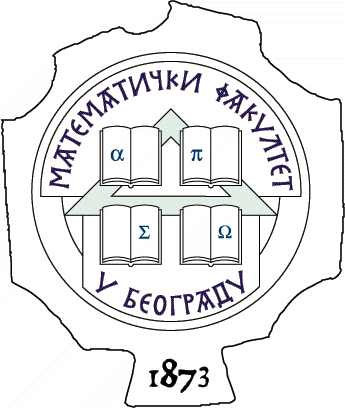  11000 БЕОГРАД, Студентски трг 16, Тел./факс 2630-151, e-mail: matf@matf.bg.ac.rs, http:///www.matf.bg.ac.rs ПоглављеНазив поглављаСтранаIОпшти подаци o јавној набавци и предмету набавке4IIВрста, техничке карактеристике (спецификације), квалитет, количина и опис добара, радова или услуга, начин спровођења контроле и обезбеђења гаранције квалитета, рок извршења, место извршења или испoруке добара, евентуалне додатне услуге и сл.5IIIТехничка документација и планови14IVУслови за учешће у поступку јавне набавке из чл. 75. и 76. ЗЈН са упутством како се доказује испуњеност тих услова17VКритеријуми за доделу уговора23VIОбрасци који чине саставни део понуде24Образац понуде (Образац 1)25Образац структуре цена са упутством како да се попуни (Образац 2)29Образац трошкова припреме понуде (Образац 3)30Образац изјаве о независној понуди (Образац 4)31Образац изјаве понуђача о испуњености услова из члана 75. и 76. ЗЈН (Образац 5)32Образац изјаве подизвођача о испуњености услова из члана 75. и 76. ЗЈН (Образац 6)33Образац изјаве о поштовању обавеза из члана 75. став 2. Закона (Образац 7)34Образац изјаве понуђача о финансијском средству обезбеђења за озбиљност понуде (Образац 8)35Образац изјаве понуђача о финансијском средству обезбеђења за добро извршење посла (Образац 9)36Образац - Референтна листа (Образац 10)37Образац потврде референтне листе (Образац 11)38Образац потврде о извођењу радова (Образац 12)39Образац изјаве о обиласку локације (Образац 13)40VIIМодел уговора41VIIIУпутство понуђачима како да сачине понуду46Р.бр.ОПИС РАДОВАЈед. мереКоличинаЦена (без ПДВ-а) по јединици мереУкупна цена (без ПДВ-а)A.Радови на санацији и реконструкцији1.Рушење и демонтажа постојећег санитарног чвораОбрачун по m2, са одвозом шута на градску депонијуm2502.Рушење носећег зида од цигле дебљине 45cm.Обрачун по m3 са одвозом шута на градску депонијуm3853.Демонтажа и рушење плафонске  конструкцијеОбрачун по m2 са одвозом шута на градску депонијуm22004.Демонтажа и рушење подне конструкције до постојеће армирано бетонске конструкције.Обрачун по m2 са одвозом шута на градску депонијуm22005.Рушење армирано бетонске плоче ситноребрасте таванице и серклажне греде у нивоу таванице.Обрачун по m3 са одвозом шута на градску депонијуm3146.Набавка материјала и санација / репарација  ребара постојеће ситноребрасте таванице епоксидном малтером Сикадур 31 или еквивалентно6.Обрачун по m2m24007.Набавка и лепљење карбонских трака Сика ЦарбоДур Е514 по једном ребру. Површине на које треба залепити карбонске траке морају бити припремљене – поравнате са неравнинама не већим од 0.5мм. По завршном лепљењу треба преконтролисати све површине карбонских трака да ли су по целој додирној површини залепљене или постоје празни простори који морају накнадно да се инјектирање заптивном смесом.Обрачун по m3.m24008.Набавка материјала и израда противпожарне заштите карбонских трака којима је извршено ојачање појединих ребара међуспратне конструкције двоструким противпожарним гипс плочама.8.Обрачун по m2.m24009.Ојачање ситноребрасте таванице и армирано бетонских греда челичним флаховима, болцновима и епоксидним - цементним малтером.Обрачун по kgkg3850Укупно радови на санацији и реконструкцијиБ.Армирачки радови1.Уградња арматуре ЧБР и ЧБМОбрачун по kgkg10500Укупно армирачки радовиВ.Зидарски радови1.Зидање преградних зидова од сипорекс блокова дебљине 25cmОбрачун по m3.m3202.Зидање преградних зидова од пуне цигле дебљине 12cm у продужном малтеруОбрачун по m2m2140Укупно зидарски радовиГ.Подополагачки радови1.Израда подне конструкције са завршном обрадом епоксидним премазимаОбрачун по m2m2600Укупно подополагачки радовиД.Гипсарски радови1.Израда плафонске конструкције сува монтажа - гипс картонске плоче са термо и звучном изолацијомОбрачун по m2m24002.Израда преградних зидова од гипс картонских плоча на металној подконструкцији са термо и звучном изолацијом.Обрачун по m2m2250Укупно гипсарски радовиЂ.Хидроизолатерски радови1.Набавка материјала и израда хоризонталне хидроизолације у санитарним просторијама са подизањем хидроизолације уз зидове за 10 цм, у следећим слојевима одоздо нагоре: 1x хладан премаз битулитом; 1x кондорфлеx ПФ4, варен за подлогу; 1x кондорфлеx ПФ4, варен за претходни слој и померен 50цм; полиазбитол армиран стакленом мрежицом око продора; два слоја полиетиленске фолије УРСА СЕЦО 500Обрачун по m2m21501аНабавка материјала и израда хоризонталне хидроизолације испод подова у санитарним просторијама и туш када са подизањем хидроизолације уз зидове за 20 цм и облагањем назитка каде. Хидроизолација на бази акрилата типа КОСТЕР БД 50 или еквивалентно поставља се преко изведеног слоја за пад, у два слојаОбрачун по m2m2150Укупно хидроизолатерски радовиЕ.Столарски радови1.Израда врата и преграда од алуминијумских профилаОбрачун по m2m250Укупно столарски радовиЖ.Молерско фарбарски радови1.Набавка материјала и бојење ЗИДОВА, са глетовањем дисперзивном бојом (противпрашна, паропропусна, суво брисање) три пута, боја РАЛ 9010. Предвиђено је глетовање и кречење централног и југозападног крила у приземљу и на спрату. У оквиру позиције урадити: припрему површина за глетовање. Обрачун по m2 обојене и глетоване површине, са предрадњама у складу са захтевима произвођача боје и потребном радном скелом.Обрачун по m2.m220002.Набавка материјала и бојење ПЛАФОНА, са глетовањем дисперзивном бојом (противпрашна, паропропусна, суво брисање) три пута, боја РАЛ 9010. Предвиђено је глетовање и кречење централног и југозападног крила у приземљу и на спрату. У оквиру позиције урадити: припрему површина за глетовање. Обрачун по m2 обојене и глетоване површине, са предрадњама у складу са захтевима произвођача боје и потребном радном скелом.Обрачун по m2.m2850Укупно молерски радови:Рекапитулација:Рекапитулација:Рекапитулација:Рекапитулација:Рекапитулација:Рекапитулација:Р.б.ОписОписУкупна цена (без ПДВ-а)Укупна цена (без ПДВ-а)Укупна цена (без ПДВ-а)A.Радови на санацији и реконструкцијиРадови на санацији и реконструкцијиБ.Армирачки радовиАрмирачки радовиВ.Зидарски радовиЗидарски радовиГ.Подополагачки радовиПодополагачки радовиД.Гипсарски радовиГипсарски радовиЂ.Хидроизолатерски радовиХидроизолатерски радовиЕ.Столарски радовиСтоларски радовиЖ.Молерско - фарбарски радовиМолерско - фарбарски радовиУКУПНА ЦЕНА (без ПДВ-а) :УКУПНА ЦЕНА (без ПДВ-а) :УКУПНА ЦЕНА (без ПДВ-а) :ИЗНОС ПДВ-а:ИЗНОС ПДВ-а:ИЗНОС ПДВ-а:УКУПНА ЦЕНА (са ПДВ-ом) :УКУПНА ЦЕНА (са ПДВ-ом) :УКУПНА ЦЕНА (са ПДВ-ом) :Место и датум:___________________2017. године                           М.П.                     _______________________                 (потпис овлашћеног лица)Редни број Обавезни услови Начин доказивања 1.Да је понуђач регистрован код надлежног органа.Доказује се изводом из регистра Агенције за привредне регистре или изводом из регистра надлежног Привредног суда, или Изјавом (Образац 5, поглавље VI). НИЈЕ НЕОПХОДНО ДОСТАВЉАТИ – сходно члану 10. став 4. тачка 5) Правилника о обавезним елементима конкурсне документације у поступцима јавних набавки и начину доказивања испуњености услова  („Службени гласник РС“, број 104/13).2.Да понуђач и његов законски заступник није осуђиван за неко од кривичних дела као члан организоване криминалне групе, да није осуђиван за неко од кривичних дела против привреде, кривична дела против заштите животне средине, кривично дело примања или давања мита, кривично дело преваре.Доказ не може бити старији од два месеца пре отварања понуда. Доказује се: Правна лица: 1) Извод из казнене евиденције, односно уверењe основног суда на чијем подручју се налази седиште домаћег правног лица, односно седиште представништва или огранка страног правног лица, којим се потврђује да правно лице није осуђивано за кривична дела против привреде, кривична дела против животне средине, кривично дело примања или давања мита, кривично дело преваре; 2) Извод из казнене евиденције Посебног одељења за организовани криминал Вишег суда у Београду, којим се потврђује да правно лице није осуђивано за неко од кривичних дела организованог криминала; 3) Извод из казнене евиденције, односно уверење надлежне полицијске управе МУП-а, којим се потврђује да законски заступник понуђача није осуђиван за кривична дела против привреде, кривична дела против животне средине, кривично дело примања или давања мита, кривично дело преваре и неко од кривичних дела организованог криминала (захтев се може поднети према месту рођења или према месту пребивалишта законског заступника). Уколико понуђач има више законских заступника дужан је да достави доказ за сваког од њих.  Предузетници и физичка лица: Извод из казнене евиденције, односно уверење надлежне полицијске управе МУП-а, којим се потврђује да није осуђиван за неко од кривичних дела као члан организоване криминалне групе, да није осуђиван за кривична дела против привреде, кривична дела против животне средине, кривично дело примања или давања мита, кривично дело преваре (захтев се може поднети према месту рођења или према месту пребивалишта), или Изјавом (Образац 5, поглавље VI) .3.Да је понуђач измирио доспеле порезе и доприносе.Доказ не може бити старији од два месеца пре отварања понуда. Доказује  се уверењем Пореске управе Министарства финансија и привреде да је измирио доспеле порезе и доприносе и уверење надлежне управе локалне самоуправе да је измирио обавезе по основу изворних локалних јавних прихода или потврду Агенције за приватизацију да се понуђач налази у поступку приватизације, или Изјавом (Образац 5, поглавље VI) .4.Понуђач је дужан да при састављању своје понуде изричито наведе да је поштовао обавезе које произилазе из важећих прописа о заштити на раду, запошљавању и условима рада, заштити животне средине, као и да гарантује да је ималац права интелектуалне својине, као и да нема забрану обављања делатности која је на снази у време подношења понуде (чл. 75. ст. 2. Закона).Доказује се: Потписан и оверен Oбразац изјаве  о поштовању обавеза из чл. 75. ст. 2. Закона (Образац 7, поглавље VI). Изјава мора да буде потписана од стране овлашћеног лица понуђача и оверена печатом. Уколико понуду подноси група понуђача, Изјава мора бити потписана од стране овлашћеног лица сваког понуђача из групе понуђача и оверена печатом. РеднибројДодатни услови Начин доказивања 5.Да располаже неопходним финансијским капацитетом, односно да није био неликвидан ни један дан у периоду од 36 (тридесетшест) месеци пре објављивања позива за подношење понуда и Конкурсне документације на Порталу јавних набавки.Доказује се Потврдом Народне банке Србије о броју дана неликвидности, чији датум издавања не може бити старији од 6 месеци од дана објављивања позива за подношење понуда.6.Да располаже неопходним финансијским капацитетом, односно да је у 2014, 2015 и 2016. години остварио пословни приход у минималном износу од РСД 90.000.000,00 без ПДВ-а.Доказује се Потврдом о пријему редовног финансијског извештаја издату од стране Агенције за привредне регистре, као и Извештајем о бонитету - образац БОН-ЈН који издаје Агенција за привредне регистре, који мора да садржи: статусне податке понуђача, сажети биланс стања и биланс успеха за обрачунске године 2014, 2015 и 2016, показатељ за оцену бонитета. (Овим извештајем понуђач доказује да је у претходне три обрачунске године остварио пословни приход у минималном износу од РСД 90.000.000,00 без ПДВ-а). Привредни субјект који, у складу са Законом о рачуноводству, води пословне књиге по систему простог књиговодства, доставља: -биланс успеха, порески биланс и пореску пријаву за утврђивање пореза на доходак грађана на приход од самосталних делатности, издат од стране надлежног пореског органа на чијој територији је регистровао обављање делатности за године 2014, 2015. и 2016. Привредни субјект који није у обавези да утврђује финансијски резултат пословања, (паушалац), доставља: -потврду пословне банке о ствареном укупном промету на пословном - текућем рачуну за 2014, 2015 и 2016. обрачунске године . 7.Да располаже неопходним пословним капацитетом,односно да је понуђач у претходне три године (2016, 2015 и 2014) изводио сличне или исте радове (у односу на радове који су предмет набавке) и по основу тога остварио пословни приход у минималном износу од РСД 60.000.000,00 без ПДВ-а.Доказује се: -Овереном и потписаном Референтном листом; -Овереним и потписаним Потврдама референтне листе наручилаца о вредности извршених уговора и поштовању уговорних обавеза; -Копијама предметних Уговора;  -Копијама предметних Окончаних ситуација; (Образац 10 и Образац 11, поглавље VI)8.Да располаже неопходним пословним капацитетом, односно да понуђач има искуство у постављању карбонских трака за ојачање бетонске конструкције.Доказује се овереном и потписаном потврдом Наручиоца/Купца код кога су вршени предметни радови (постављање карбонских трака за ојачање бетонске конструкције). (Образац 12, поглавље VI)9.Да располаже неопходним пословним капацитетом,односно да понуђач поседује сертификат ISO 9001,  ISO 14001, ОH SAS 18001 i ISO 50001Доказује се фотокопијом сертификата о испуњености стандарда ISO 9001,  ISO 14001, ОH SAS 18001 i ISO 50001.  
Достављени сертификат мора да буде важећи у моменту отварања понуда.10.Да располаже неопходним техничким капацитетом, односно да понуђач поседује:Камион носивости до 1,5 тонеСО2 апарат за варењеЕлектро апаратБрусилицуМашину за сечење асафалта и бетонаДоказује се копијом саобраћајне дозволе и пописном листом основних средстава (на дан 31.12.2016. године).11.Да располаже неопходним кадровским капацитетом,односно да понуђач има најмање петнаест запослених односно ангажованих по уговору о раду или неком другом правном основу у складу са Законом о раду(уговор о привременим и повременим пословима,уговор о допунском раду,уговор  о делу и сл.) од којих су:-Два инжењера са лиценцом 410 или 411-Један дипломирани инжењер са лиценцом 430-Један дипломирани инжењер са лиценцом 450-Два бравара-Три вариоца са важећим сертификатом-Четири тесараДоказује се: -Копијом уговора или копијом М образца-Копијом лиценци-Копијом диплома о стручној спреми и оспособљености за рад-Копијом важећих сертификатаУкупно понуђена цена, без ПДВ-а:Износ ПДВ-а (___________ %):Укупно понуђена цена, са ПДВ-ом:Место и датум:___________________2017. године                           М.П.               ____________________________                 (потпис овлашћеног лица)Рекапитулација:Рекапитулација:Рекапитулација:Рекапитулација:Рекапитулација:Рекапитулација:Р.б.ОписОписУкупна цена (без ПДВ-а)Укупна цена (без ПДВ-а)Укупна цена (без ПДВ-а)A.Радови на санацији и реконструкцијиРадови на санацији и реконструкцијиБ.Армирачки радовиАрмирачки радовиВ.Зидарски радовиЗидарски радовиГ.Подополагачки радовиПодополагачки радовиД.Гипсарски радовиГипсарски радовиЂ.Хидроизолатерски радовиХидроизолатерски радовиЕ.Столарски радовиСтоларски радовиЖ.Молерско - фарбарски радовиМолерско - фарбарски радовиУКУПНА ЦЕНА (без ПДВ-а) :УКУПНА ЦЕНА (без ПДВ-а) :УКУПНА ЦЕНА (без ПДВ-а) :ИЗНОС ПДВ-а:ИЗНОС ПДВ-а:ИЗНОС ПДВ-а:УКУПНА ЦЕНА (са ПДВ-ом) :УКУПНА ЦЕНА (са ПДВ-ом) :УКУПНА ЦЕНА (са ПДВ-ом) :Место и датум:___________________2017. године                           М.П.               ____________________________                 (потпис овлашћеног лица)ВРСТА ТРОШКАИЗНОС ТРОШКА (динара)УКУПНИ ТРОШКОВИ, без ПДВ-а:Износ ПДВ-а (___________ %):УКУПНИ ТРОШКОВИ, са ПДВ-ом:Место и датум:___________________2017. године                           М.П.               ____________________________                 (потпис овлашћеног лица)Место и датум:___________________2017. године                           М.П.               ____________________________                 (потпис овлашћеног лица)Место и датум:___________________2017. године                           М.П.               ____________________________                 (потпис овлашћеног лица)Место и датум:___________________2017. године                           М.П.               ____________________________                 (потпис овлашћеног лица)Место и датум:___________________2017. године                           М.П.               ____________________________                 (потпис овлашћеног лица)Место и датум:___________________2017. године                           М.П.               ____________________________                 (потпис овлашћеног лица)Место и датум:___________________2017. године                           М.П.               ____________________________                 (потпис овлашћеног лица)РеднибројРеферентни наручилац / купацВредност извршења радова у динарима без ПДВ-а за три године (2014, 2015 и 2016. год.)1.2.3.4.5.Укупна вредност извршених радова за претходнетри године (2014, 2015 и 2016. годину ): Укупна вредност извршених радова за претходнетри године (2014, 2015 и 2016. годину ): Укупна вредност извршених радова за претходнетри године (2014, 2015 и 2016. годину ): Место и датум:___________________2017. године                           М.П.               ____________________________                 (потпис овлашћеног лица)Укупна вредност у 2014. години, у динарима, без ПДВ-а Укупна вредност у 2015. години, у динарима, без ПДВ-аУкупна вредност у 2016. години, у динарима, без ПДВ-аУКУПНО ЗА СВЕ ТРИ ГОДИНЕ:УКУПНО ЗА СВЕ ТРИ ГОДИНЕ:Место и датум:___________________2017. године                           М.П.               ____________________________                 (потпис овлашћеног лица)Место и датум:___________________2017. године                           М.П.               ____________________________                 (потпис овлашћеног лица)Место и датум:___________________2017. године                           М.П.               ____________________________         (потпис овлашћеног лица Понуђача)Место и датум:___________________2017. године                           М.П.               ____________________________      (потпис овлашћеног лица Наручиоца)